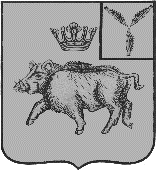 СОБРАНИЕ ДЕПУТАТОВБАЛТАЙСКОГО МУНИЦИПАЛЬНОГО РАЙОНАСАРАТОВСКОЙ ОБЛАСТИСто двадцать девятое заседание Собрания депутатовпятого созываРЕШЕНИЕот 20.03.2024 № 824с.БалтайО внесении изменений в решение Собрания депутатов Балтайского муниципального районаСаратовской области от 21.01.2023 № 807 «О местном бюджете Балтайского муниципального района на 2024 год и на плановый период 2025 и 2026 годов»В соответствии с Бюджетным кодексом Российской Федерации, Федеральным законом от 06.10.2003 № 131-ФЗ «Об общих принципах организации местного самоуправления в Российской Федерации, руководствуясь Уставом Балтайского муниципального района Саратовской области, Собрание депутатов Балтайского муниципального района РЕШИЛО:1.Внести в решение Собрания депутатов Балтайского муниципального района Саратовской области от 21.01.2023 № 807 «О местном бюджете Балтайского муниципального района на 2024 год и на плановый период 2025 и 2026 годов» (с изменениями от 29.01.2024 № 816, от 21.02.2024 № 821) следующие изменения:1.1.Пункт 1 изложить в следующей редакции:«1.Утвердить основные характеристики местного бюджета Балтайского муниципального района на 2024 год:- общий объем доходов в сумме 551 827,0 тыс. руб.;- общий объем расходов в сумме 557 425,6 тыс. руб.;- дефицит в сумме 5 598,6 тыс. руб.Утвердить основные характеристики местного бюджета Балтайского муниципального района на 2025 год и на 2026 год:- общий объем доходов на 2025 год в сумме 283 573,8 тыс. руб. и на 2026 год в сумме 288 231,3 тыс. руб.;- общий объем расходов на 2025 год в сумме 283 573,8 тыс. руб., в том числе условно утвержденные расходы в сумме 2 772,8 тыс. руб. и на 2026 год в сумме 288 231,3 тыс. руб., в том числе условно утвержденные расходы в сумме 5 769,5 тыс. руб.;- дефицит на 2025 год в сумме 0,0 тыс. руб. и на 2026 год в сумме 0,0 тыс. руб.».1.2.Абзац 1 пункта 8 изложить в следующей редакции:«8. Утвердить межбюджетные трансферты, предоставляемые из областного бюджета в местный бюджет на 2024 год в объеме 428 512,0 тыс. руб., на 2025 год в объеме 228 315,0 тыс. руб., на 2026 год в объеме 231 514,4 тыс. руб.».1.3.Пункт 5 изложить в следующей редакции:«5. Утвердить:- общий объем бюджетных ассигнований на исполнение публичных нормативных обязательств:- на 2024 год в сумме 1 944,3 тыс. руб.;- на 2025 год в сумме 2 278,4 тыс. руб.;- на 2026 год в сумме 2 278,4 тыс. руб.».1.4.Приложения № 1, 3, 4, 5 изложить в новой редакции согласно приложениям № 1-4.2.Настоящее решение вступает в силу со дня его обнародования.3.Контроль за исполнением настоящего решения возложить на постоянную комиссию Собрания депутатов Балтайского муниципального района Саратовской области по бюджетно-финансовой политике и налогам.Председатель Собрания депутатовБалтайского муниципального района                                          Н.В. МеркерГлава Балтайскогомуниципального района                                                                 А.А. ГруновПриложение № 1к решению Собрания депутатов Балтайского муниципального района Саратовской области от 20.03.2024 № 824Приложение № 1к решению Собрания депутатов Балтайского муниципального района Саратовской области от 21.12.2023 № 807Поступление доходов в местный бюджет Балтайского муниципального района на 2024 год и на плановый период 2025 и 2026 годовПриложение № 2к решению Собрания депутатов Балтайского муниципального района Саратовской области от 20.03.2024 № 824Приложение № 3к решению Собрания депутатов Балтайского муниципального района Саратовской области от 21.12.2023 № 807Ведомственная структура расходов местного бюджета Балтайского муниципального районана 2024 год и на плановый период 2025 и 2026 годов(тыс. рублей)Приложение № 3к решению Собрания депутатов Балтайского муниципального района Саратовской области от 20.03.2024 № 824Приложение № 4к решению Собрания депутатов Балтайского муниципального района Саратовской области от 21.12.2023 № 807Распределение бюджетных ассигнований по разделам, подразделам, целевым статьям(муниципальным программам района и непрограммным направлениям деятельности), группам и подгруппам видов расходов классификации расходов местного бюджета Балтайского муниципального района на 2024 год и на плановый период 2025 и 2026 годов(тыс. рублей)Приложение № 4к решению Собрания депутатов Балтайского муниципального района Саратовской области от 20.03.2024 № 824Приложение № 5к решению Собрания депутатов Балтайского муниципального района Саратовской области от 21.12.2023 № 807Распределение бюджетных ассигнований по целевым статьям (муниципальным программам района и непрограммным направлениям деятельности), группам и подгруппам видов расходов классификации расходов местного бюджета Балтайского муниципального района на 2024 год и на плановый период 2025 и 2026 годов(тыс. руб.)Код доходовНаименование доходов2024 год2025 год2026 годКод доходовНаименование доходов2024 год2025 год2026 год123451 00 00000 00 0000 000НАЛОГОВЫЕ И НЕНАЛОГОВЫЕ ДОХОДЫ122 742,055 258,856 716,9НАЛОГОВЫЕ ДОХОДЫ48 869,849 846,951 300,11 01 00000 00 0000 000НАЛОГИ НА ПРИБЫЛЬ, ДОХОДЫ30 533,131 234,532 452,61 01 02000 01 0000 110Налог на доходы физических лиц 30 533,131 234,532 452,61 05 00000 00 0000 000НАЛОГИ НА СОВОКУПНЫЙ ДОХОД4 480,34 657,04 835,11 05 03000 01 0000 110Единый сельскохозяйственный налог3 540,003 680,03 820,01 05 04000 02 0000 110Налог, взимаемый в связи с применением патентной системы  налогообложения940,3977,01 015,11 06 04000 02 0000 110Транспортный налог12 885,412 885,412 885,41 08 00000 00 0000 000ГОСУДАРСТВЕННАЯ ПОШЛИНА971,01070,01127,0НЕНАЛОГОВЫЕ ДОХОДЫ73 872,25 411,95 416,81 11 00000 00 0000 000ДОХОДЫ ОТ ИСПОЛЬЗОВАНИЯ ИМУЩЕСТВА, НАХОДЯЩЕГОСЯ В ГОСУДАРСТВЕННОЙ И МУНИЦИПАЛЬНОЙ СОБСТВЕННОСТИ7 322,03 825,03 828,01 11 05013 05 0000 120Доходы, получаемые в виде арендной платы за земельные участки, государственная собственность на которые не разграничена и которые расположены в границах сельских  поселений, а также средства от продажи права на заключение договоров аренды указанных земельных участков6 500,03 000,03 000,01 11 05035 05 0000 120Доходы от сдачи в аренду имущества, находящегося в оперативном управлении органов управления муниципальных районов и созданных ими учреждений (за исключением имущества муниципальных бюджетных и автономных учреждений)800,0800,0800,01 11 07015 05 0000 120Доходы от перечисления части прибыли, остающейся после уплаты налогов и иных обязательных платежей муниципальных унитарных предприятий, созданных муниципальными районами22,025,028,01 12 00000 00 0000 000ПЛАТЕЖИ ПРИ ПОЛЬЗОВАНИИ ПРИРОДНЫМИ РЕСУРСАМИ50,250,250,21 12 01000 01 0000 120Плата за  негативное  воздействие  на  окружающую среду50,250,250,21 14 00000 00 0000 000ДОХОДЫ ОТ ПРОДАЖИ МАТЕРИАЛЬНЫХ И НЕМАТЕРИАЛЬНЫХ АКТИВОВ66 400,01 500,01 500,01 14 02050 05 0000 410Доходы от реализации имущества, находящегося в оперативном управлении учреждений, находящихся в ведении органов управления муниципальных районов (за исключением имущества муниципальных бюджетных и автономных учреждений), в части реализации основных средств по указанному имуществу22 940,0500,0500,01 14 06013 05 0000 430Доходы от продажи земельных участков, государственная собственность на которые не разграничена и которые расположены в границах сельских поселений и межселенных территорий муниципальных районов43 460,01000,01000,01 16 00000 00 0000 000ШТРАФЫ, САНКЦИИ, ВОЗМЕЩЕНИЕ УЩЕРБА100,036,738,61 17 00000 00 0000 000ПРОЧИЕ НЕНАЛОГОВЫЕ ДОХОДЫ2 00 00000 00 0000 000БЕЗВОЗМЕЗДНЫЕ ПОСТУПЛЕНИЯ ОТ ДРУГИХ БЮДЖЕТОВ БЮДЖЕТНОЙ СИСТЕМЫ РОССИЙСКОЙ ФЕДЕРАЦИИ429 085,0228 315,0231 514,42 02 10000 00 0000 150Дотации бюджетам бюджетной системы Российской Федерации80 846,355 654,458 673,72 02 15001 05 0000 150Дотации бюджетам муниципальных районов на выравнивание бюджетной обеспеченности из бюджета субъекта Российской Федерации59 050,755 654,458 673,72 02 15002 05 0000 150Дотации бюджетам муниципальных районов на поддержку мер по обеспечению сбалансированности бюджетов21 795,62 02 20000 00 0000 150Субсидии бюджетам субъектов  Российской Федерации  и муниципальных образований (межбюджетные субсидии)51 428,518 430,918 344,12 02 29999 05 0078 150Cубсидии бюджетам муниципальных районов области на обеспечение сохранения достигнутых показателей повышения оплаты труда отдельных категорий работников бюджетной сферы20 829,82 02 29999 05 0086 150Субсидии бюджетам муниципальных районов области на проведение капитального и текущего ремонтов муниципальных образовательных организаций:9 246,92 02 29999 05 0086 150дошкольных образовательных организациях1 846,92 02 29999 05 0086 150общеобразовательных организациях6 000,0учреждениях дополнительного образования детей1 400,02 02 25304 05 0000 150Субсидии бюджетам муниципальных районов на организацию бесплатного горячего питания обучающихся, получающих начальное общее образование в государственных и муниципальных образовательных организациях4 171,74 051,13 964,32 02 29999 05 0087 150Субсидии бюджетам муниципальных районов области на обеспечение условий для создания центров образования цифрового и гуманитарного профилей 4 744,44 078,74 078,72 02 29999 05 0108 150Субсидии бюджетам муниципальных районов области на обеспечение условий для функционирования центров образования естественно-научной и технологической направленностей в общеобразовательных организациях9 460,710 196,710 196,72 02 29999 05 0111 150Субсидии бюджетам муниципальных районов области на обеспечение условий для внедрения цифровой образовательной среды в общеобразовательных  организациях104,4104,4104,42 02 25519 05 0000 150Субсидии бюджетам муниципальных районов на поддержку отрасли культуры38,12 02 29999 05 0126 150Субсидии бюджетам муниципальных районов области на проведение капитального и текущего ремонта спортивных залов муниципальных образовательных организаций1 000,02 02 25172 05 0000 150Субсидии бюджетам муниципальных районов на оснащение (обновление материально-технической базы) оборудованием, средствами обучения и воспитания общеобразовательных организаций, в том числе осуществляющих образовательную деятельность по адаптированным основным общеобразовательным программам1 832,52 02 30000 00 0000 150Субвенции бюджетам субъектов Российской Федерации и муниципальных образований 165 876,7153 121,4153 156,82 02 30024 05 0001 150Субвенции бюджетам муниципальных районов области на финансовое обеспечение образовательной деятельности муниципальных общеобразовательных учреждений133 300,4122 164,3122 164,32 02 30024 05 0003 150Субвенции бюджетам муниципальных районов области на осуществление органами местного самоуправления  государственных полномочий по созданию и организации деятельности  комиссий  по делам несовершеннолетних  и защите их прав466,7466,7466,72 02 30024 05 0007 150Субвенции бюджетам муниципальных районов области на исполнение государственных полномочий по расчету и предоставлению дотаций поселениям625,7660,6679,52 02 30024 05 0008 150Субвенции бюджетам муниципальных районов области на осуществление органами местного самоуправления  государственных полномочий по образованию и обеспечению деятельности административных комиссий, определению перечня должностных лиц, уполномоченных  составлять протоколы об административных правонарушениях 466,7466,7466,72 02 30024 05 0009 150Субвенции бюджетам муниципальных районов области на осуществление органами местного самоуправления отдельных государственных полномочий по осуществлению деятельности по опеке и попечительству в отношении несовершеннолетних граждан в части расходов на оплату труда, уплату страховых взносов по обязательному социальному страхованию в государственные внебюджетные фонды Российской Федерации,  обеспечение деятельности штатных работников466,7466,7466,7Субвенции бюджетам муниципальных районов области на осуществление органами местного самоуправления государственных полномочий по  предоставлению компенсации родительской платы за присмотр и уход за детьми в образовательных организациях, реализующих  образовательную программу дошкольного образования1 030,31 729,01 729,02 02 30024 05 0012 150Cубвенции бюджетам муниципальных районов области на осуществление органами местного самоуправления государственных полномочий по организации предоставления компенсации родительской платы  за присмотр и уход за детьми в образовательных организациях, реализующих основную общеобразовательную программу дошкольного образования79,379,379,32 02 30024 05 0014 150Субвенции бюджетам муниципальных районов области на компенсацию родительской платы за присмотр и уход за детьми в образовательных организациях, реализующих основную общеобразовательную программу  дошкольного образования951,01 649,71 649,7Субвенции бюджетам муниципальных районов области на осуществление органами местного самоуправления государственных полномочий по организации предоставления питания отдельным категориям обучающихся в муниципальных образовательных организациях, реализующих образовательные программы начального общего, основного общего и среднего общего образования, по предоставлению компенсации стоимости горячего питания родителям (законным представителям) обучающихся по образовательным программам начального общего образования на дому детей-инвалидов и детей, нуждающихся в длительном лечении, которые по состоянию здоровья временно или постоянно не могут посещать образовательные организации, и частичному финансированию расходов на присмотр и уход за детьми дошкольного возраста в муниципальных образовательных организациях, реализующих образовательную программу дошкольного образования1 748,11 917,71 917,72 02 30024 05 0027 150Субвенции бюджетам муниципальных районов области на  предоставление питания отдельным категориям обучающихся в муниципальных образовательных организациях, реализующих образовательные программы начального общего, основного общего и среднего общего образования1 566,61 566,61 566,62 02 30024 05 0028 150Субвенции бюджетам муниципальных районов области на  частичное финансирование расходов на присмотр и уход за детьми дошкольного возраста в муниципальных образовательных организациях, реализующих основную общеобразовательную программу дошкольного образования109,9279,5279,52 02 30024 05 0029 150Cубвенции бюджетам муниципальных районов области на осуществление органами местного самоуправления государственных полномочий по организации предоставления питания отдельным категориям обучающихся в муниципальных образовательных организациях, реализующих образовательные программы начального общего, основного общего и среднего общего образования, по предоставлению компенсации стоимости горячего питания родителям (законным представителям) обучающихся по образовательным программам начального общего образования на дому детей-инвалидов и детей, нуждающихся в длительном лечении, которые по состоянию здоровья временно или постоянно не могут посещать образовательные организации, и частичному финансированию расходов на присмотр и уход за детьми дошкольного возраста в муниципальных образовательных организациях, реализующих образовательную программу дошкольного образования60,960,960,92 02 30024 05 0045 150Субвенции бюджетам муниципальных районов области на компенсацию стоимости горячего питания родителям (законным представителям) обучающихся по образовательным программам начального общего образования на дому детей-инвалидов и детей, нуждающихся в длительном лечении, которые по состоянию здоровья временно или постоянно не могут посещать образовательные организации10,710,710,7202 30024 05 0037 150Cубвенции бюджетам муниципальных районов области на финансовое обеспечение образовательной деятельности муниципальных дошкольных образовательных организаций19 597,117 147,117 147,12 02 30024 05 0043 150Субвенции бюджетам муниципальных районов области на осуществление органами местного самоуправления отдельных государственных полномочий по организации проведения мероприятий при осуществлении деятельности по обращению с животными без владельцев204,5131,3131,32 02 35303 05 0000 150Субвенции бюджетам муниципальных районов на ежемесячное денежное вознаграждение за классное руководство педагогическим работникам государственных и муниципальных образовательных организаций, реализующих образовательные программы начального общего образования, образовательные программы основного общего образования, образовательные программы среднего общего образования7 968,27 968,27 968,22 02 35120 05 0000 150Субвенции бюджетам муниципальных районов  на осуществление полномочий по составлению (изменению) списков кандидатов в присяжные заседатели федеральных судов общей юрисдикции в Российской Федерации2,33,119,62 02 40000 00 0000 150Иные межбюджетные трансферты130 933,51 108,31 339,8202 40014 05 0000 150Межбюджетные трансферты, передаваемые бюджетам муниципальных районов из бюджетов поселений на осуществление части полномочий по решению вопросов местного значения в соответствии с заключенными соглашениями573,00,00,0202 40014 05 0001 150Межбюджетные трансферты, передаваемые бюджетам муниципальных районов из бюджетов сельских поселений на осуществление части полномочий по решению вопросов местного значения в соответствии с заключенными соглашениями (по формированию, учёту и администрированию поступлений в бюджеты муниципальных образований)280,3202 40014 05 0002 150Межбюджетные трансферты, передаваемые бюджетам муниципальных районов из бюджетов сельских поселений на осуществление части полномочий по решению вопросов местного значения в соответствии с заключенными соглашениями (по осуществлению внешнего муниципального финансового контроля)140,1202 40014 05 0003 150Межбюджетные трансферты, передаваемые бюджетам муниципальных районов из бюджетов сельских поселений на осуществление части полномочий по решению вопросов местного значения в соответствии с заключенными соглашениями (при реализации Федерального закона от 05.04.2013 №44-ФЗ «О контрактной системе в сфере закупок товаров, работ, услуг для обеспечения государственных и муниципальных нужд»)152,6202 49999 05 0015 150Межбюджетные трансферты, передаваемые бюджетам муниципальных районов области на размещение социально значимой информации в печатных средствах массовой информации, учрежденных органами местного самоуправления, и в сетевых изданиях, учрежденных данными печатными средствами массовой информации1 069,7202 49999 05 0067 150Межбюджетные трансферты, передаваемые бюджетам муниципальных районов области на оснащение и укрепление материально-технической базы образовательных организаций 1 492,0202 49999 05 0067 150дошкольных образовательных организациях212,0202 49999 05 0067 150общеобразовательных организациях996,0202 49999 05 0067 150в сфере  образования190,0202 49999 05 0067 150в сфере  культуры94,0202 49999 05 0070 150Межбюджетные трансферты, передаваемые бюджетам муниципальных районов области на проведение капитального и текущего ремонтов, техническое оснащение муниципальных учреждений культурно-досугового типа1 500,0202 45179 05 0000 150Межбюджетные трансферты, передаваемые бюджетам муниципальных районов на проведение мероприятий по обеспечению деятельности советников директора по воспитанию и взаимодействию с детскими общественными объединениями в общеобразовательных организациях1 108,31 108,31 339,82 02 49999 05 0106 150Межбюджетные трансферты бюджетам муниципальных районов области на оказание содействия органам местного самоуправления в организации деятельности по военно-патриотическому воспитанию граждан634,4202 49999 05 0110 150Межбюджетные трансферты, передаваемые бюджетам муниципальных районов  области на укрепление материально-технической базы и оснащение музеев боевой славы в муниципальных образовательных организациях1 250,0202 49999 05 0117 150Межбюджетные трансферты, передаваемые бюджетам муниципальных районов области на обеспечение дорожно-эксплуатационной техникой муниципальных районов и городских округов области2 277,0202 49999 05 0119 150Межбюджетные трансферты, передаваемые бюджетам муниципальных районов области на финансовое обеспечение расходов за присмотр и уход за детьми дошкольного возраста из многодетных семей в муниципальных образовательных организациях, реализующих образовательную программу дошкольного образования1 029,1202 49999 05 0120 150Межбюджетные трансферты, передаваемые бюджетам муниципальных районов области на реализацию мероприятий по строительству спортивных объектов (зданий, строений, сооружений) на территории объектов образования120 000,0ВСЕГО551 827,0283 573,8288 231,3Наименованиекодразделподразделцелевая статьявид расходов2024 год2025 год2026 год123456789Контрольно-счетная комиссия Балтайского муниципального района055Общегосударственные вопросы055011 272,31 353,31 353,3Обеспечение деятельности финансовых, налоговых и таможенных органов и органов финансового (финансово-бюджетного) надзора05501061 272,31 353,31 353,3Выполнение функций органами местного самоуправления055010681000000001 272,31 353,31 353,3Обеспечение деятельности органов местного самоуправления055010681100000001 272,31 353,31 353,3Расходы на обеспечение функций центрального аппарата05501068110002101242,9237,6237,6Расходы на выплаты персоналу в целях обеспечения выполнения функций государственными (муниципальными) органами, казенными учреждениями, органами управления государственными внебюджетными фондами05501068110002101100173,9189,6189,6Расходы на выплату персоналу государственных (муниципальных) органов05501068110002101120173,9189,6189,6Закупка товаров, работ и услуг для государственных (муниципальных) нужд0550106811000210120069,048,048,0Иные закупки товаров, работ и услуг для государственных (муниципальных) нужд0550106811000210124069,048,048,0Расходы на обеспечение деятельности руководителя контрольно-счетной комиссии055010681100022011 029,41 115,71 115,7Расходы на выплаты персоналу в целях обеспечения выполнения функций государственными (муниципальными) органами, казенными учреждениями, органами управления государственными внебюджетными фондами055010681100022011001 029,41 115,71 115,7Расходы на выплату персоналу государственных (муниципальных) органов055010681100022011201 029,41 115,71 115,7ИТОГО:0551 272,31 353,31 353,3Финансовое управление Балтайского муниципального района062Общегосударственные вопросы0620110 621,25 608,55 608,5Обеспечение деятельности финансовых, налоговых и таможенных органов и органов финансового (финансово-бюджетного) надзора06201069 760,94 943,24 943,2Выполнение функций органами местного самоуправления062010681000000009 760,94 943,24 943,2Обеспечение деятельности органов местного самоуправления062010681100000009 760,94 943,24 943,2Расходы на обеспечение функций центрального аппарата062010681100021019 760,94 943,24 943,2Расходы на выплаты персоналу в целях обеспечения выполнения функций государственными (муниципальными) органами, казенными учреждениями, органами управления государственными внебюджетными фондами062010681100021011009 700,04 943,24 943,2Расходы на выплату персоналу государственных (муниципальных) органов062010681100021011209 700,04 943,24 943,2Закупка товаров, работ и услуг для обеспечения государственных (муниципальных) нужд0620106811000210120059,9Иные закупки товаров, работ и услуг для обеспечения государственных (муниципальных) нужд0620106811000210124059,9Иные бюджетные ассигнования062010681100021018001,0Уплата налогов, сборов и иных платежей062010681100021018501,0Другие общегосударственные вопросы0620113860,3665,3665,3Муниципальная программа «Развитие местного самоуправления в Балтайском муниципальном районе»06201137100000000860,3665,3665,3Основное мероприятие «Техническое и материальное обеспечение органов местного самоуправления (приобретение оргтехники, комплектующих к ней, стеллажей, канцтоваров и изделий из бумаги, маркированных и немаркированных конвертов, поздравительных открыток, бланков почетных грамот, благодарностей, благодарственных писем, других бланков и прочих расходных материалов). Заправка и ремонт картриджей, ремонт оргтехники. Услуги по обслуживанию кондиционеров»06201137100100000275,8120,8120,8Реализация основного мероприятия062011371001V0000275,8120,8120,8Закупка товаров, работ и услуг для обеспечения государственных (муниципальных) нужд062011371001V0000200275,8120,8120,8Иные закупки товаров, работ и услуг для обеспечения государственных (муниципальных) нужд062011371001V0000240275,8120,8120,8Основное мероприятие «Приобретение (обновление) специализированного программного обеспечения, услуг интернета, услуг связи, статистических услуг»06201137100200000574,5534,5534,5Реализация основного мероприятия062011371002V0000574,5534,5534,5Закупка товаров, работ и услуг для обеспечения государственных (муниципальных) нужд062011371002V0000200574,5534,5534,5Иные закупки товаров, работ и услуг для обеспечения государственных (муниципальных) нужд062011371002V0000240574,5534,5534,5Основное мероприятие «Мероприятия по обучению муниципальных служащих»0620113710040000010,010,010,0Реализация основного мероприятия062011371004V000010,010,010,0Закупка товаров, работ и услуг для обеспечения государственных (муниципальных) нужд062011371004V000020010,010,010,0Иные закупки товаров, работ и услуг для обеспечения государственных (муниципальных) нужд062011371004V000024010,010,010,0Обслуживание государственного и муниципального долга062137,47,47,4Обслуживание государственного внутреннего и муниципального долга06213017,47,47,4Обслуживание долговых обязательств062130188000000007,47,47,4Обслуживание муниципального долга062130188800000007,47,47,4Процентные платежи по муниципальным долговым обязательствам062130188800020007,47,47,4Обслуживание государственного (муниципального) долга062130188800020007007,47,47,4Обслуживание муниципального долга062130188800020007307,47,47,4Межбюджетные трансферты общего характера бюджетам субъектов РФ и муниципальных образований06214625,7660,6679,5Дотации на выравнивание бюджетной обеспеченности субъектов РФ и муниципальных образований0621401625,7660,6679,5Межбюджетные трансферты из других бюджетов бюджетной системы Российской Федерации06214018600000000625,7660,6679,5Межбюджетные трансферты из областного бюджета 06214018610000000625,7660,6679,5Исполнение государственных полномочий по расчету и предоставлению дотаций поселениям06214018610076100625,7660,6679,5Межбюджетные трансферты06214018610076100500625,7660,6679,5Дотации06214018610076100510625,7660,6679,5ИТОГО06211 254,36 276,56 295,4Отдел образования Балтайского муниципального района068Образование06807282 232,6203 732,3203 867,4Дошкольное образование068070140 499,725 216,028 168,2Муниципальная программа "Развитие системы образования на территории Балтайского муниципального района"0680701790000000040 499,725 216,028 168,2Подпрограмма «Развитие системы дошкольного образования»0680701791000000040 499,725 216,028 168,2Основное мероприятие «Обеспечение предоставления качественного дошкольного образования (оплата труда, услуги связи, ТЭРы, капитальные и текущие ремонты, создание безопасных условий пребывания воспитанников, укрепление материально-технической базы, участие в семинарах, конкурсах районного и областного уровней)»0680701791010000039 603,425 156,6828 108,8Расходы на выполнение муниципальных заданий муниципальными бюджетными учреждениями дошкольного образования0680701791012011017 890,38 009,510 961,7Предоставление субсидий бюджетным, автономным учреждениям и иным некоммерческим организациям0680701791012011060017 890,38 009,510 961,7Субсидии бюджетным учреждениям0680701791012011061017 890,38 009,510 961,7Проведение капитального и текущего ремонта муниципальных образовательных организаций068070179101721101 846,9Предоставление субсидий бюджетным, автономным учреждениям и иным некоммерческим организациям068070179101721106001 846,9Субсидии бюджетным учреждениям068070179101721106101 846,9Финансовое обеспечение образовательной деятельности муниципальных дошкольных образовательных организаций 0680701791017670019 597,117 147,117 147,1Предоставление субсидий бюджетным, автономным учреждениям и иным некоммерческим организациям0680701791017670060019 597,117 147,117 147,1Субсидии бюджетным учреждениям0680701791017670061019 597,117 147,117 147,1Оснащение и укрепление материально-технической базы образовательных организаций06807017910179150212,0Предоставление субсидий бюджетным, автономным учреждениям и иным некоммерческим организациям06807017910179150600212,0Субсидии бюджетным учреждениям06807017910179150610212,0Проведение капитального и текущего ремонта муниципальных образовательных организаций за счет средств местного бюджета068070179101S211057,1Предоставление субсидий бюджетным, автономным учреждениям и иным некоммерческим организациям068070179101S211060057,1Субсидии бюджетным учреждениям068070179101S211061057,1Основное мероприятие «Финансирование расходов за присмотр и уход за детьми в муниципальных образовательных организациях, реализующих основную общеобразовательную программу дошкольного образования»0680701791020000059,459,459,4Частичное финансирование расходов на присмотр и уход за детьми дошкольного возраста в муниципальных образовательных организациях, реализующих основную общеобразовательную программу дошкольного образования0680701791027690059,459,459,4Предоставление субсидий бюджетным, автономным учреждениям и иным некоммерческим организациям0680701791027690060059,459,459,4Субсидии бюджетным учреждениям0680701791027690061059,459,459,4Основное мероприятие «Компенсация родительской платы за присмотр и уход за детьми в образовательных организациях, реализующих основную общеобразовательную программу дошкольного образования»06807017910300000836,9Финансовое обеспечение расходов за присмотр и уход за детьми дошкольного возраста из многодетных семей в муниципальных образовательных организациях, реализующих образовательную программу дошкольного образования06807017910378750836,9Предоставление субсидий бюджетным, автономным учреждениям и иным некоммерческим организациям06807017910378750600836,9Субсидии бюджетным учреждениям06807017910378750610836,9Общее образование0680702204 093,1167 725,0167 869,7Муниципальная программа «Организация отдыха и оздоровления детей в каникулярное время в Балтайском муниципальном районе»068070276000000001 193,7937,1937,1Основное мероприятие «Обеспечение двух и трехразовым горячим питанием детей, пребывающих на отдыхе, в каникулярное время в лагерях с дневным пребыванием детей при школах Балтайского муниципального района»06807027600100000813,5661,0661,0Реализация основного мероприятия068070276001V0000813,5661,0661,0Предоставление субсидий бюджетным, автономным учреждениям и иным некоммерческим организациям068070276001V0000600813,5661,0661,0Субсидии бюджетным учреждениям068070276001V0000610813,5661,0661,0Основное мероприятие «Трудоустройство несовершеннолетних граждан в возрасте от 14 до 18 лет в период летних каникул»06807027600200000380,2276,1276,1Реализация основного мероприятия068070276002V0000380,2276,1276,1Предоставление субсидий бюджетным, автономным учреждениям и иным некоммерческим организациям068070276002V0000600380,2276,1276,1Субсидии бюджетным учреждениям068070276002V0000610380,2276,1276,1Муниципальная программа "Развитие системы образования на территории Балтайского муниципального района"06807027900000000202 899,4166 787,9166 932,6Подпрограмма «Развитие системы дошкольного образования»06807027910000000242,7220,1220,1Основное мероприятие «Финансирование расходов за присмотр и уход за детьми в муниципальных образовательных организациях, реализующих основную общеобразовательную программу дошкольного образования»0680702791020000050,5220,1220,1Частичное финансирование расходов на присмотр и уход за детьми дошкольного возраста в муниципальных образовательных организациях, реализующих основную общеобразовательную программу дошкольного образования0680702791027690050,5220,1220,1Предоставление субсидий бюджетным, автономным учреждениям и иным некоммерческим организациям0680702791027690060050,5220,1220,1Субсидии бюджетным учреждениям0680702791027690061050,5220,1220,1Основное мероприятие «Компенсация родительской платы за присмотр и уход за детьми в образовательных организациях, реализующих основную общеобразовательную программу дошкольного образования»06807027910300000192,2Финансовое обеспечение расходов за присмотр и уход за детьми дошкольного возраста из многодетных семей в муниципальных образовательных организациях, реализующих образовательную программу дошкольного образования06807027910378750192,2Предоставление субсидий бюджетным, автономным учреждениям и иным некоммерческим организациям06807027910378750600192,2Субсидии бюджетным учреждениям06807027910378750610192,2Подпрограмма «Развитие системы общего образования»06807027920000000202 656,7166 567,8166 712,5Основное мероприятие «Обеспечение государственных гарантий прав граждан на получение общедоступного и бесплатного дошкольного, начального, основного, среднего общего образования в муниципальных общеобразовательных организациях в рамках  муниципального задания (оплата труда, услуги связи, ТЭРы, укрепление материально-технической базы, организация и проведение государственной итоговой аттестации, капитальный и текущий ремонт, мониторинг качества общего и дополнительного образования, проведение мероприятий, посвященных Дню учителя), создание современных условий обучения в муниципальных общеобразовательных организациях»06807027920100000172 532,4137 493,8137 493,8Расходы на выполнение муниципальных заданий муниципальными бюджетными учреждениями общего образования0680702792012011030 769,515 329,515 329,5Предоставление субсидий бюджетным, автономным учреждениям и иным некоммерческим организациям0680702792012011060030 769,515 329,515 329,5Субсидии бюджетным учреждениям0680702792012011061030 769,515 329,515 329,5Проведение капитального и текущего ремонта муниципальных образовательных организаций068070279201721106 000,0Предоставление субсидий бюджетным, автономным учреждениям и иным некоммерческим организациям068070279201721106006 000,0Субсидии бюджетным учреждениям068070279201721106106 000,0Проведение капитального и текущего ремонта спортивных залов муниципальных образовательных организаций068070279201721201 000,0Предоставление субсидий бюджетным, автономным учреждениям и иным некоммерческим организациям068070279201721206001 000,0Субсидии бюджетным учреждениям068070279201721206101 000,0Укрепление материально-технической базы и оснащение музеев боевой славы в муниципальных образовательных организациях068070279201721301250,0Предоставление субсидий бюджетным, автономным учреждениям и иным некоммерческим организациям068070279201721306001250,0Субсидии бюджетным учреждениям068070279201721306101250,0Финансовое обеспечение образовательной деятельности муниципальных общеобразовательных учреждений06807027920177000133 300,4122 164,3122 164,3Предоставление субсидий бюджетным, автономным учреждениям и иным некоммерческим организациям06807027920177000600133 300,4122 164,3122 164,3Субсидии бюджетным учреждениям06807027920177000610133 300,4122 164,3122 164,3Оснащение и укрепление материально-технической базы образовательных организаций06807027920179150996,0Предоставление субсидий бюджетным, автономным учреждениям и иным некоммерческим организациям06807027920179150600996,0Субсидии бюджетным учреждениям06807027920179150610996,0Проведение капитального и текущего ремонта муниципальных образовательных организаций за счет средств местного бюджета068070279201S2110185,6Предоставление субсидий бюджетным, автономным учреждениям и иным некоммерческим организациям068070279201S2110600185,6Субсидии бюджетным учреждениям068070279201S2110610185,6Проведение капитального и текущего ремонта спортивных залов муниципальных образовательных организаций за счет средств местного бюджета068070279201S212030,9Предоставление субсидий бюджетным, автономным учреждениям и иным некоммерческим организациям068070279201S212060030,9Субсидии бюджетным учреждениям068070279201S212061030,9Основное мероприятие «Предоставление питания обучающимся в муниципальных общеобразовательных организациях, реализующих образовательные программы начального общего, основного общего, среднего общего образования»068070279202000001 566,61 566,61 566,6Предоставление питания отдельным категориям обучающихся в муниципальных образовательных организациях, реализующих образовательные программы начального общего, основного общего и среднего общего образования068070279202772001 566,61 566,61 566,6Предоставление субсидий бюджетным, автономным учреждениям и иным некоммерческим организациям068070279202772006001 566,61 566,61 566,6Субсидии бюджетным учреждениям068070279202772006101 566,61 566,61 566,6Основное мероприятие «Ежемесячное денежное вознаграждение за классное руководство педагогическим работникам муниципальных общеобразовательных организаций»068070279208000007968,27968,27968,2Ежемесячное денежное вознаграждение за классное руководство педагогическим работникам государственных и муниципальных общеобразовательных организаций, реализующих образовательные программы начального общего образования, образовательные программы основного общего образования, образовательные программы среднего общего образования068070279208L30307968,27968,27968,2Предоставление субсидий бюджетным, автономным учреждениям и иным некоммерческим организациям068070279208L30306007968,27968,27968,2Субсидии бюджетным учреждениям068070279208L30306107968,27968,27968,2Основное мероприятие «Организация бесплатного горячего питания обучающихся, получающих начальное общее образование в муниципальных образовательных организациях»068070279209000004171,74051,13964,3Организация бесплатного горячего питания обучающихся, получающих начальное общее образование в государственных и муниципальных образовательных организациях068070279209L30404171,74051,13964,3Предоставление субсидий бюджетным, автономным учреждениям и иным некоммерческим организациям068070279209L30406004171,74051,13964,3Субсидии бюджетным учреждениям068070279209L30406104171,74051,13964,3Основное мероприятие "Реализация муниципальной программы в целях выполнения задач федерального проекта "Современная школа"0680702792Е10000014 205,114 275,414 275,4Обеспечение условий для создания центров образования цифрового и гуманитарного профилей (за исключением расходов на оплату труда с начислениями)0680702792Е172131560,0560,0560,0Предоставление субсидий бюджетным, автономным учреждениям и иным некоммерческим организациям0680702792Е172131600560,0560,0560,0Субсидии бюджетным учреждениям0680702792Е172131610560,0560,0560,0Обеспечение условий для создания центров образования цифрового и гуманитарного профилей (в части расходов на оплату труда с начислениями)0680702792Е1721324 184,43518,73518,7Предоставление субсидий бюджетным, автономным учреждениям и иным некоммерческим организациям0680702792Е1721326004 184,43518,73518,7Субсидии бюджетным учреждениям0680702792Е1721326104 184,43518,73518,7Обеспечение условий для функционирования центров образования естественно-научной и технологической направленностей в муниципальных общеобразовательных организациях (в рамках достижения соответствующих задач федерального проекта) (за исключением расходов на оплату труда с начислениями)0680702792Е1А17211 280,01400,01400,0Предоставление субсидий бюджетным, автономным учреждениям и иным некоммерческим организациям0680702792Е1А17216001 280,01400,01400,0Субсидии бюджетным учреждениям0680702792Е1А17216101 280,01400,01400,0Обеспечение условий для функционирования центров образования естественно-научной и технологической направленностей в муниципальных общеобразовательных организациях (в рамках достижения соответствующих задач федерального проекта) (в части расходов на оплату труда с начислениями)0680702792Е1А17228 180,78796,78796,7Предоставление субсидий бюджетным, автономным учреждениям и иным некоммерческим организациям0680702792Е1А17226008 180,78796,78796,7Субсидии бюджетным учреждениям0680702792Е1А17226108 180,78796,78796,7Основное мероприятие "Реализация муниципальной программы в целях выполнения задач федерального проекта "Цифровая образовательная среда"0680702792E400000104,4104,4104,4Обеспечение условий для внедрения цифровой образовательной среды в государственных и муниципальных общеобразовательных организациях (в рамках достижения соответствующих задач федерального проекта)0680702792Е4А2131104,4104,4104,4Предоставление субсидий бюджетным, автономным учреждениям и иным некоммерческим организациям0680702792Е4А2131600104,4104,4104,4Субсидии бюджетным учреждениям0680702792Е4А2131610104,4104,4104,4Основное мероприятие "Финансовое обеспечение мероприятий по обеспечение деятельности советников директора по воспитанию и взаимодействию с детскими общественными объединениями в общеобразовательных организациях Саратовской области (в рамках достижения соответствующих задач федерального проекта)"0680702792EВ000001108,31108,31339,8Проведение мероприятий по обеспечению деятельности советников директора по воспитанию и взаимодействию с детскими общественными объединениями в общеобразовательных организациях0680702792EВ517901108,31108,31339,8Предоставление субсидий бюджетным, автономным учреждениям и иным некоммерческим организациям0680702792EВ517906001108,31108,31339,8Субсидии бюджетным учреждениям0680702792EВ517906101108,31108,31339,8Дополнительное образование детей068070314 480,43 826,63 826,6Муниципальная программа "Развитие системы образования на территории Балтайского муниципального района"0680703790000000014 480,43 826,63 826,6Подпрограмма «Развитие системы дополнительного образования»0680703793000000014 480,43 826,63 826,6Основное мероприятие «Обеспечение государственных гарантий прав граждан на получение общедоступного и бесплатного дополнительного образования в муниципальных организациях дополнительного образования детей Балтайского муниципального района в рамках муниципального задания(оплата труда, услуги связи, ТЭРы, укрепление материально-технической базы, организация и проведение государственной итоговой аттестации, капитальный и текущий ремонт, мониторинг качества дополнительного образования, проведение мероприятий)»0680703793010000012 649,92 942,02 942,0Расходы на выполнение муниципальных заданий муниципальными бюджетными учреждениями дополнительного образования068070379301201108 670,22 942,02 942,0Предоставление субсидий бюджетным, автономным учреждениям и иным некоммерческим организациям068070379301201106008 670,22 942,02 942,0Субсидии бюджетным учреждениям068070379301201106108 670,22 942,02 942,0Проведение капитального и текущего ремонта муниципальных образовательных организаций068070379301721101400,0Предоставление субсидий бюджетным, автономным учреждениям и иным некоммерческим организациям068070379301721106001400,0Субсидии бюджетным учреждениям068070379301721106101400,0Обеспечение сохранения достигнутых показателей повышения оплаты труда отдельных категорий работников бюджетной сферы068070379301725002 275,9Предоставление субсидий бюджетным, автономным учреждениям и иным некоммерческим организациям068070379301725006002 275,9Субсидии бюджетным учреждениям068070379301725006102 275,9Оснащение и укрепление материально-технической базы образовательных организаций  06807037930179150190,0Предоставление субсидий бюджетным, автономным учреждениям и иным некоммерческим организациям06807037930179150600190,0Субсидии бюджетным учреждениям06807037930179150610190,0Проведение капитального и текущего ремонта муниципальных образовательных организаций за счет средств местного бюджета068070379301S211043,3Предоставление субсидий бюджетным, автономным учреждениям и иным некоммерческим организациям068070379301S211060043,3Субсидии бюджетным учреждениям068070379301S211061043,3Обеспечение сохранения достигнутых показателей повышения оплаты труда отдельных категорий работников бюджетной сферы за счет средств местного бюджета068070379301S250070,4Предоставление субсидий бюджетным, автономным учреждениям и иным некоммерческим организациям068070379301S250060070,4Субсидии бюджетным учреждениям068070379301S250061070,4Основное мероприятие «Обеспечение государственного (муниципального) задания в рамках исполнения государственного (муниципального) социального заказа на оказание государственных (муниципальных) услуг в социальной сфере»68070379302000001 830,5884,6884,6Финансовое обеспечение государственного (муниципального) задания в рамках исполнения государственного (муниципального) социального заказа на оказание государственных (муниципальных) услуг в социальной сфере068070379302202201 830,5884,6884,6Предоставление субсидий бюджетным, автономным учреждениям и иным некоммерческим организациям068070379302202206001 830,5884,6884,6Субсидии бюджетным учреждениям068070379302202206101 830,5884,6884,6Другие вопросы в области образования068070923 159,56 964,74002,9Выполнение функций органами местного самоуправления068070981000000002 315,21 599,41 599,4Обеспечение деятельности органов местного самоуправления068070981100000002 315,21 599,41 599,4Расходы на обеспечение функций центрального аппарата068070981100021012 315,21 599,41 599,4Расходы на выплаты персоналу в целях обеспечения выполнения функций государственными (муниципальными) органами, казенными учреждениями, органами управления государственными внебюджетными фондами068070981100021011002 315,21 599,41 599,4Расходы на выплату персоналу государственных (муниципальных) органов068070981100021011202 315,21 599,41 599,4Муниципальные казенные учреждения 0680709840000000018 871,65 225,12 263,3Обеспечение деятельности казенных учреждений0680709844000000018 871,65 225,12 263,3Расходы на обеспечение деятельности муниципальных казенных учреждений0680709844002004018 871,65 225,12 263,3Расходы на выплаты персоналу в целях обеспечения выполнения функций государственными (муниципальными) органами, казенными учреждениями, органами управления государственными внебюджетными фондами0680709844002004010017 670,84 602,41 640,6Расходы на выплаты персоналу казенных учреждений0680709844002004011017 670,84 602,41 640,6Закупка товаров, работ и услуг для государственных (муниципальных) нужд068070984400200402001 200,2622,7622,7Иные закупки товаров, работ и услуг для государственных (муниципальных) нужд068070984400200402401 200,2622,7622,7Иные бюджетные ассигнования068070984400200408000,6Уплата налогов, сборов и иных платежей068070984400200408500,6Межбюджетные трансферты из других бюджетов бюджетной системы Российской Федерации068070986000000001972,7140,2140,2Межбюджетные трансферты из областного бюджета068070986100000001972,7140,2140,2Осуществление органами местного самоуправления государственных полномочий по организации предоставления питания отдельным категориям обучающихся в муниципальных образовательных организациях, реализующих образовательные программы начального общего, основного общего и среднего общего образования, по предоставлению компенсации стоимости горячего питания родителям (законным представителям) обучающихся по образовательным программам начального общего образования на дому детей-инвалидов и детей, нуждающихся в длительном лечении, которые по состоянию здоровья временно или постоянно не могут посещать образовательные организации, и частичному финансированию расходов на присмотр и уход за детьми дошкольного возраста в муниципальных образовательных организациях, реализующих образовательную программу дошкольного образования0680709861007730060,960,960,9Расходы на выплаты персоналу в целях обеспечения выполнения функций государственными (муниципальными) органами, казенными учреждениями, органами управления государственными внебюджетными фондами0680709861007730010055,655,655,6Расходы на выплаты персоналу казенных учреждений0680709861007730011055,655,655,6Закупка товаров, работ и услуг для государственных (муниципальных) нужд068070986100773002005,35,35,3Иные закупки товаров, работ и услуг для государственных (муниципальных) нужд068070986100773002405,35,35,3Осуществление органами местного самоуправления государственных полномочий по организации предоставления компенсации родительской платы за присмотр и уход за детьми в образовательных организациях, реализующих общеобразовательную программу дошкольного образования 0680709861007780079,379,379,3Расходы на выплаты персоналу в целях обеспечения выполнения функций государственными (муниципальными) органами, казенными учреждениями, органами управления государственными внебюджетными фондами0680709861007780010051,451,451,4Расходы на выплаты персоналу казенных учреждений0680709861007780011051,451,451,4Закупка товаров, работ и услуг для государственных (муниципальных) нужд0680709861007780020027,927,927,9Иные закупки товаров, работ и услуг для государственных (муниципальных) нужд0680709861007780024027,927,927,9Основное мероприятие "Реализация муниципальной программы в целях выполнения задач федерального проекта "Современная школа"0680709861Е1000001832,5Оснащение (обновление материально-технической базы) оборудованием, средствами обучения и воспитания общеобразовательных организаций, в том числе осуществляющих образовательную деятельность по адаптированным основным общеобразовательным программам0680709861Е1517201832,5Закупка товаров, работ и услуг для государственных (муниципальных) нужд0680709861Е1517202001832,5Иные закупки товаров, работ и услуг для государственных (муниципальных) нужд0680709861Е1517202401832,5Социальная политика068101 042,31 660,41 660,4Охрана семьи и детства06810041 042,31 660,41 660,4Муниципальная программа "Развитие системы образования на территории Балтайского муниципального района"068100479000000001 042,31 660,41 660,4Подпрограмма «Развитие системы дошкольного образования»06810047910000000951,01 649,71 649,7Основное мероприятие «Компенсация родительской платы за присмотр и уход за детьми в образовательных организациях, реализующих основную общеобразовательную программу дошкольного образования»06810047910300000951,01 649,71 649,7Компенсация родительской платы за присмотр и уход за детьми в образовательных организациях, реализующих общеобразовательную программу дошкольного образования06810047910377900951,01 649,71 649,7Социальное обеспечение и иные выплаты населению06810047910377900300951,01 649,71 649,7Социальные выплаты гражданам, кроме публичных нормативных социальных выплат06810047910377900320951,01 649,71 649,7Подпрограмма «Развитие системы общего и дополнительного образования»0681004792000000091,310,710,7Основное мероприятие "Компенсация стоимости горячего питания родителям (законным представителям) обучающихся по образовательным программам начального общего образования на дому детей-инвалидов и детей, нуждающихся в длительном лечении, которые по состоянию здоровья временно или постоянно не могут посещать образовательные организации"0681004792100000091,310,710,7Обеспечение бесплатным двухразовым питанием обучающихся общеобразовательных учреждений Балтайского муниципального района Саратовской области с ограниченными возможностями здоровья, детей-инвалидов, в том числе замена бесплатного двухразового питания денежной компенсацией0681004792102033080,6Социальное обеспечение и иные выплаты населению0681004792102033030080,6Социальные выплаты гражданам, кроме публичных нормативных социальных выплат0681004792102033032080,6Компенсация стоимости горячего питания родителям (законным представителям) обучающихся по образовательным программам начального общего образования на дому детей-инвалидов и детей, нуждающихся в длительном лечении, которые по состоянию здоровья временно или постоянно не могут посещать образовательные организации0681004792107716010,710,710,7Социальное обеспечение и иные выплаты населению0681004792107716030010,710,710,7Социальные выплаты гражданам, кроме публичных нормативных социальных выплат0681004792107716032010,710,710,7ИТОГО068283 274,9205 392,7205 527,8Администрация Балтайского муниципального района071Общегосударственные вопросы0710152 007,329 986,530 003,0Функционирование высшего должностного лица субъекта Российской Федерации и муниципального образования07101022 900,62 928,62 928,6Выполнение функций органами местного самоуправления071010281000000002 900,62 928,62 928,6Обеспечение деятельности органов местного самоуправления071010281100000002 900,62 928,62 928,6Расходы на содержание главы муниципального района  071010281100020012 900,62 928,62 928,6Расходы на выплаты персоналу в целях обеспечения выполнения функций государственными (муниципальными) органами, казенными учреждениями, органами управления государственными внебюджетными фондами071010281100020011002 900,62 928,62 928,6Расходы на выплату персоналу государственных (муниципальных) органов071010281100020011202 900,62 928,62 928,6Функционирование Правительства Российской Федерации, высших исполнительных органов государственной власти субъектов Российской Федерации, местных администраций071010427 535,716 975,816 975,8Выполнение функций органами местного самоуправления0710104810000000027 535,716 975,816 975,8Обеспечение деятельности органов местного самоуправления0710104811000000027 535,716 975,816 975,8Расходы на обеспечение функций центрального аппарата0710104811000210125 501,215 575,715 575,7Расходы на выплаты персоналу в целях обеспечения выполнения функций государственными (муниципальными) органами, казенными учреждениями, органами управления государственными0710104811000210110025 318,215 575,715 575,7Расходы на выплату персоналу государственных (муниципальных) органов0710104811000210112025 318,215 575,715 575,7Закупка товаров, работ и услуг для государственных (муниципальных) нужд07101048110002101200168,0Иные закупки товаров, работ и услуг для государственных (муниципальных) нужд07101048110002101240168,0Иные бюджетные ассигнования0710104811000210180015,0Уплата налогов, сборов и иных платежей0710104811000210185015,0Содействие в организации деятельности по военно-патриотическому воспитанию граждан07101048110078760634,4Закупка товаров, работ и услуг для государственных (муниципальных) нужд07101048110078760200634,4Иные закупки товаров, работ и услуг для государственных (муниципальных) нужд07101048110078760240634,4Исполнение переданных государственных полномочий071010481101000001 400,11 400,11 400,1Осуществление органами местного самоуправления государственных полномочий по образованию и обеспечению деятельности административных комиссий, определению перечня должностных лиц, уполномоченных составлять протоколы об административных правонарушениях07101048110176500466,7466,7466,7Расходы на выплаты персоналу в целях обеспечения выполнения функций государственными (муниципальными) органами, казенными учреждениями, органами управления государственными07101048110176500100374,6374,6374,6Расходы на выплату персоналу государственных (муниципальных) органов07101048110176500120374,6374,6374,6Закупка товаров, работ и услуг для государственных (муниципальных) нужд0710104811017650020092,192,192,1Иные закупки товаров, работ и услуг для государственных (муниципальных) нужд0710104811017650024092,192,192,1Осуществление органами местного самоуправления государственных полномочий по созданию и организации деятельности комиссий по делам несовершеннолетних и защите их прав07101048110176600466,7466,7466,7Расходы на выплаты персоналу в целях обеспечения выполнения функций государственными (муниципальными) органами, казенными учреждениями, органами управления государственными07101048110176600100374,6374,6374,6Расходы на выплату персоналу государственных (муниципальных) органов07101048110176600120374,6374,6374,6Закупка товаров, работ и услуг для государственных (муниципальных) нужд0710104811017660020092,192,192,1Иные закупки товаров, работ и услуг для государственных (муниципальных) нужд0710104811017660024092,192,192,1Осуществление органами местного самоуправления отдельных государственных полномочий по осуществлению деятельности по опеке и попечительству в отношении несовершеннолетних граждан в части расходов на оплату труда, уплату страховых взносов по обязательному социальному страхованию в государственные внебюджетные фонды Российской Федерации, обеспечение деятельности штатных работников07101048110177120466,7466,7466,7Расходы на выплаты персоналу в целях обеспечения выполнения функций государственными (муниципальными) органами, казенными учреждениями, органами управления государственными07101048110177120100374,6374,6374,6Расходы на выплату персоналу государственных (муниципальных) органов07101048110177120120374,6374,6374,6Закупка товаров, работ и услуг для государственных (муниципальных) нужд0710104811017712020092,192,192,1Иные закупки товаров, работ и услуг для государственных (муниципальных) нужд0710104811017712024092,192,192,1Судебная система07101052,33,119,6Выполнение функций органами местного самоуправления071010581000000002,33,119,6Обеспечение деятельности органов местного самоуправления071010581100000002,33,119,6Исполнение переданных государственных полномочий071010581101000002,33,119,6Осуществление полномочий по составлению (изменению) списков кандидатов в присяжные заседатели федеральных судов общей юрисдикции в Российской Федерации071010581101512002,33,119,6Закупка товаров, работ и услуг для государственных (муниципальных) нужд071010581101512002002,33,119,6Иные закупки товаров, работ и услуг для государственных (муниципальных) нужд071010581101512002402,33,119,6Резервные фонды0710111100,0100,0100,0Расходы по исполнению отдельных обязательств07101118900000000100,0100,0100,0Средства резервного фонда07101118940000000100,0100,0100,0Средства, выделяемые из резервного фонда местной администрации07101118940004000100,0100,0100,0Иные бюджетные ассигнования07101118940004000800100,0100,0100,0Резервные средства07101118940004000870100,0100,0100,0Другие общегосударственные вопросы071011321 468,79 979,09 979,0Муниципальная программа «Развитие местного самоуправления в Балтайском муниципальном районе»071011371000000001 261,2290,0290,0Основное мероприятие «Техническое и материальное обеспечение органов местного самоуправления (приобретение оргтехники, комплектующих к ней, стеллажей, канцтоваров и изделий из бумаги, маркированных и немаркированных конвертов, поздравительных открыток, бланков почетных грамот, благодарностей, благодарственных писем, других бланков и прочих расходных материалов). Заправка и ремонт картриджей, ремонт оргтехники. Услуги по обслуживанию кондиционеров»07101137100100000190,050,050,0Реализация основного мероприятия071011371001V0000190,050,050,0Закупка товаров, работ и услуг для обеспечения государственных (муниципальных) нужд071011371001V0000200190,050,050,0Иные закупки товаров, работ и услуг для обеспечения государственных (муниципальных) нужд071011371001V0000240190,050,050,0Основное мероприятие «Приобретение (обновление) специализированного программного обеспечения, услуг интернета, услуг связи, статистических услуг»07101137100200000960,8240,0240,0Реализация основного мероприятия071011371002V0000960,8240,0240,0Закупка товаров, работ и услуг для обеспечения государственных (муниципальных) нужд071011371002V0000200960,8240,0240,0Иные закупки товаров, работ и услуг для обеспечения государственных (муниципальных) нужд071011371002V0000240960,8240,0240,0Основное мероприятие "Оказание муниципальной поддержки Ассоциации "Совет муниципальных образований Саратовской области"0710113710030000075,4Реализация основного мероприятия071011371003V000075,4Закупка товаров, работ и услуг для обеспечения государственных (муниципальных) нужд071011371003V000020075,4Иные закупки товаров, работ и услуг для обеспечения государственных (муниципальных) нужд071011371003V000024075,4Основное мероприятие "Мероприятия по обучению муниципальных служащих"0710113710040000015,0Реализация основного мероприятия071011371004V000015,0Закупка товаров, работ и услуг для обеспечения государственных (муниципальных) нужд071011371004V000020015,0Иные закупки товаров, работ и услуг для обеспечения государственных (муниципальных) нужд071011371004V000024015,0Основное мероприятие "Мероприятия по организации и проведению Дня местного самоуправления на территории Балтайского муниципального района"0710113710050000020,0Реализация основного мероприятия071011371005V000020,0Закупка товаров, работ и услуг для обеспечения государственных (муниципальных) нужд071011371005V000020020,0Иные закупки товаров, работ и услуг для обеспечения государственных (муниципальных) нужд071011371005V000024020,0Муниципальная программа «Молодежь Балтайского муниципального района»0710113720000000010,010,010,0Основное мероприятие «Участие молодежи в спортивных и культурно-массовых мероприятиях»0710113720010000010,010,010,0Реализация основного мероприятия071011372001V000010,010,010,0Закупка товаров, работ и услуг для обеспечения государственных (муниципальных) нужд071011372001V000020010,010,010,0Иные закупки товаров, работ и услуг для обеспечения государственных (муниципальных) нужд071011372001V000024010,010,010,0Расходы на оплату просроченной кредиторской задолженности071011380200000001 300,5Расходы на оплату просроченной кредиторской задолженности в целях обеспечения выполнения функций казенными учреждениями071011380200020001 300,5Закупка товаров, работ и услуг для обеспечения государственных (муниципальных) нужд0710113802000200020073,4Иные закупки товаров, работ и услуг для обеспечения государственных (муниципальных) нужд0710113802000200024073,4Иные бюджетные ассигнования071011380200020008001 227,1Уплата налогов, сборов и иных платежей071011380200020008501 227,1Выполнение функций органами местного самоуправления0710113810000000018 953,49 679,09 679,0Обеспечение деятельности органов местного самоуправления071011381100000001 565,0Уплата земельного налога, налога на имущество организаций и транспортного налога органами местного самоуправления071011381100023061 565,0Иные бюджетные ассигнования071011381100023068001 565,0Уплата налогов, сборов и иных платежей071011381100023068501 565,0Обеспечение деятельности подведомственных учреждений0710113818000000017 332,09 679,09 679,0Расходы на обеспечение функций подведомственных учреждений0710113818002000017 324,09 679,09 679,0Расходы на выплаты персоналу в целях обеспечения выполнения функций государственными (муниципальными) органами, казенными учреждениями, органами управления государственными внебюджетными фондами0710113818002000010013 124,05 999,05 999,0Расходы на выплаты персоналу казенных учреждений0710113818002000011013 124,05 999,05 999,0Закупка товаров, работ и услуг для государственных (муниципальных) нужд071011381800200002004 100,03 580,03 580,0Иные закупки товаров, работ и услуг для государственных (муниципальных) нужд071011381800200002404 100,03 580,03 580,0Иные бюджетные ассигнования07101138180020000800100,0100,0100,0Уплата налогов, сборов и иных платежей07101138180020000850100,0100,0100,0Уплата взносов на капитальный ремонт общего имущества многоквартирных домов071011381800200Р08,0Закупка товаров, работ и услуг для государственных (муниципальных) нужд071011381800200Р02008,0Иные закупки товаров, работ и услуг для государственных (муниципальных) нужд071011381800200Р02408,0Национальная безопасность и правоохранительная деятельность071033 890,0Защита населения и территории от последствий чрезвычайных ситуаций природного и техногенного характера, гражданская оборона 07103093 880,0Муниципальная программа «Обеспечение пожарной безопасности, защита населения и территорий от чрезвычайных ситуаций, развитие АПК «Безопасный город» на территории Балтайского муниципального района»071030970000000003 880,0Основное мероприятие «Участие в предупреждении и ликвидации последствий чрезвычайных ситуаций на территории муниципального района»071030970001000003 880,0Реализация основного мероприятия071030970001V00003 880,0Межбюджетные трансферты071030970001V00005003 880,0Иные межбюджетные трансферты071030970001V00005403 880,0Другие вопросы в области национальной безопасности и правоохранительной деятельности071031410,0Муниципальная программа "Профилактика терроризма и экстремизма на территории Балтайского муниципального района"0710314730000000010,0Основное мероприятие «Мероприятия по профилактике терроризма»0710314730010000010,0Реализация основного мероприятия071031473001V000010,0Закупка товаров, работ и услуг для государственных (муниципальных) нужд071031473001V000020010,0Иные закупки товаров, работ и услуг для государственных (муниципальных) нужд071031473001V000024010,0Национальная экономика0710420 884,713 073,713 073,7Сельское хозяйство и рыболовство0710405204,5131,3131,3Межбюджетные трансферты из других бюджетов бюджетной системы Российской Федерации07104058600000000204,5131,3131,3Межбюджетные трансферты из областного бюджета07104058610000000204,5131,3131,3Осуществление органами местного самоуправления отдельных государственных полномочий по организации проведения мероприятий при осуществлении деятельности по обращению с животными без владельцев07104058610077130204,5131,3131,3Закупка товаров, работ и услуг для государственных (муниципальных) нужд07104058610077130200204,5131,3131,3Иные закупки товаров, работ и услуг для государственных (муниципальных) нужд07104058610071300240204,5131,3131,3Дорожное хозяйство (дорожные фонды)071040920 495,312 885,412 885,4Ремонт автомобильных дорог0710409600000000020 495,312 885,412 885,4Дорожная деятельность0710409690000000020 495,312 885,412 885,4Обеспечение дорожной деятельности 0710409692000000020 495,312 885,412 885,4Обеспечение дорожной деятельности за счет муниципального дорожного фонда071040969200001П018 218,312 885,412 885,4Закупка товаров, работ и услуг для обеспечения государственных (муниципальных) нужд071040969200001П020018 218,312 885,412 885,4Иные закупки товаров, работ и услуг для обеспечения государственных (муниципальных) нужд071040969200001П024018 218,312 885,412 885,4Основное мероприятие "Обеспечение дорожно-эксплуатационной техникой"071040969202000002 277,0Обеспечение дорожно-эксплуатационной техникой муниципальных районов и городских округов области0710409692027188D2 277,0Закупка товаров, работ и услуг для обеспечения государственных (муниципальных) нужд0710409692027188D2002 277,0Иные закупки товаров, работ и услуг для обеспечения государственных (муниципальных) нужд0710409692027188D2402 277,0Другие вопросы в области национальной экономики0710412185,057,057,0Градостроительное проектирование0710412360000000020,0Мероприятия в сфере разработки нормативов градостроительного проектирования0710412363000000020,0Разработка проекта местных нормативов градостроительного проектирования муниципального образования0710412363000101020,0Закупка товаров, работ и услуг для обеспечения государственных (муниципальных) нужд0710412363000101020020,0Иные закупки товаров, работ и услуг для обеспечения государственных (муниципальных) нужд0710412363000101024020,0Приватизация и продажа муниципального имущества07104123800000000158,050,050,0Мероприятия в сфере приватизации и продажи муниципального имущества07104123830000000158,050,050,0Оценка муниципального имущества0710412383000202090,050,050,0Закупка товаров, работ и услуг для обеспечения государственных (муниципальных) нужд0710412383000202020090,050,050,0Иные закупки товаров, работ и услуг для обеспечения государственных (муниципальных) нужд0710412383000202024090,050,050,0Мероприятия по землеустройству, землепользованию0710412383000303068,0Закупка товаров, работ и услуг для обеспечения государственных (муниципальных) нужд0710412383000303020068,0Иные закупки товаров, работ и услуг для обеспечения государственных (муниципальных) нужд0710412383000303024068,0Муниципальная программа «Развитие малого и среднего предпринимательства в Балтайском муниципальном районе»071041274000000007,07,07,0Основное мероприятие «Организация и проведение праздничных мероприятий, профессиональных конкурсов, участие в форумах, ярмарках, конференциях, семинарах»071041274003000007,07,07,0Реализация основного мероприятия071041274003V00007,07,07,0Закупка товаров, работ и услуг для обеспечения государственных (муниципальных) нужд071041274003V00002007,07,07,0Иные закупки товаров, работ и услуг для обеспечения государственных (муниципальных) нужд071041274003V00002407,07,07,0Жилищно-коммунальное хозяйство0710550,3Коммунальное хозяйство071050250,3Муниципальная программа "Комплексное развитие систем коммунальной инфраструктуры Балтайского муниципального района"0710502610000000050,3Основное мероприятие "Техническое и аварийно-диспетчерское обслуживание газопровода и газового оборудования"0710502610030000050,3Реализация основного мероприятия071050261003V000050,3Закупка товаров, работ и услуг для обеспечения государственных (муниципальных) нужд071050261003V000020048,3Иные закупки товаров, работ и услуг для обеспечения государственных (муниципальных) нужд071050261003V000024048,3Иные бюджетные ассигнования071050261003V00008002,0Исполнение судебных актов071050261003V00008302,0Образование07107122 019,1Общее образование0710702122 019,1Муниципальная программа "Развитие системы образования на территории Балтайского муниципального района"07107027900000000122 019,1Подпрограмма «Развитие системы общего образования»07107027920000000122 019,1Основное мероприятие "Проведение работ и услуг, экспертизы, проектно-сметной документации, включая стоимость материалов по строительству объектов"07107027921400000122 019,1Реализация мероприятий по объекту "Строительство бассейна МБОУ СОШ с.Балтай Балтайского муниципального района Саратовской области" (за счет средств местного бюджета)071070279214204402 019,1Закупка товаров, работ и услуг для обеспечения государственных (муниципальных) нужд071070279214204402002 019,1Иные закупки товаров, работ и услуг для обеспечения государственных (муниципальных) нужд071070279214204402402 019,1Реализация мероприятий по строительству спортивных объектов (зданий, строений, сооружений) на территории объектов образования07107027921478960120 000,0Закупка товаров, работ и услуг для обеспечения государственных (муниципальных) нужд07107027921478960200120 000,0Иные закупки товаров, работ и услуг для обеспечения государственных (муниципальных) нужд07107027921478960240120 000,0Социальная политика07110902,0618,0618,0Пенсионное обеспечение0711001742,0378,0378,0Социальная поддержка граждан07110013200000000742,0378,0378,0Доплаты к пенсиям, дополнительное пенсионное обеспечение07110013210000000742,0378,0378,0Доплаты к пенсии государственным и муниципальным служащим 07110013210002000612,0360,0360,0Социальное обеспечение и иные выплаты населению07110013210002000300612,0360,0360,0Публичные нормативные социальные выплаты гражданам07110013210002000310612,0360,0360,0Доплата к государственной пенсии лицам, замещавшим должности советских и партийных органов Балтайского района до 1 января 1994г.0711001321002003030,018,018,0Социальное обеспечение и иные выплаты населению0711001321002003030030,018,018,0Публичные нормативные социальные выплаты гражданам0711001321002003031030,018,018,0Социальное обеспечение населения0711003260,0240,0240,0Социальная поддержка граждан07110033200000000260,0240,0240,0Доплаты к пенсиям, дополнительное пенсионное обеспечение07110033210000000260,0240,0240,0Доплата к пенсии Почетным гражданам муниципального района Саратовской области07110033210020020260,0240,0240,0Социальное обеспечение и иные выплаты населению07110033210020020300260,0240,0240,0Публичные нормативные социальные выплаты гражданам07110033210020020310260,0240,0240,0Физическая культура и спорт071114 603,12 179,32 179,3Другие вопросы в области физической культуры и спорта07111054 603,12 179,32 179,3Муниципальная программа «Развитие физической культуры, спорта и туризма в Балтайском муниципальном районе»071110577000000004 603,12 179,32 179,3Основное мероприятие «Физкультурные и спортивно-массовые мероприятия»07111057700100000200,0100,0100,0Реализация основного мероприятия071110577001V0000200,0100,0100,0Закупка товаров, работ и услуг для обеспечения государственных (муниципальных) нужд071110577001V0000200200,0100,0100,0Иные закупки товаров, работ и услуг для обеспечения государственных (муниципальных) нужд071110577001V0000240200,0100,0100,0Основное мероприятие «Деятельность учреждений спортивной направленности (ФОК)»071110577002000004 403,12 079,32 079,3Расходы на выполнение муниципальных заданий муниципальными бюджетными учреждениями (МБУ «Столыпинский ФОК»071110577002201204 403,12 079,32 079,3Предоставление субсидий бюджетным, автономным учреждениям и иным некоммерческим организациям071110577002201206004 403,12 079,32 079,3Субсидии бюджетным учреждениям071110577002201206104 403,12 079,32 079,3Средства массовой информации071121 569,7500,0500,0Периодическая печать и издательства07112021 569,7500,0500,0Средства массовой информации071120299000000001 569,7500,0500,0Государственная поддержка в сфере печати и массовой информации 071120299200000001 569,7500,0500,0Расходы в целях возмещения затрат, связанные со своевременным опубликованием в средствах массовой информации нормативных, нормативно-правовых актов, объявлений, извещений и других материалов, издаваемых органами местного самоуправления07112029920009000500,0500,0500,0Иные бюджетные ассигнования07112029920009000800500,0500,0500,0Субсидии юридическим лицам (кроме некоммерческих организаций), индивидуальным предпринимателям, физическим лицам - производителям товаров, работ, услуг07112029920009000810500,0500,0500,0Размещение социально значимой информации в печатных средствах массовой информации, учрежденных органами местного самоуправления, и в сетевых изданиях, учрежденных данными печатными средствами массовой информации071120299200786001 069,7Иные бюджетные ассигнования071120299200786008001 069,7Субсидии юридическим лицам (кроме некоммерческих организаций), индивидуальным предпринимателям, физическим лицам - производителям товаров, работ, услуг071120299200786008101 069,7ИТОГО071205 926,346 357,546 374,0Отдел культуры Балтайского муниципального района085Образование085076 975,22 137,82 137,8Дополнительное образование детей08507036 975,22 137,82 137,8Муниципальная программа «Развитие культуры в Балтайском муниципальном районе»085070378000000006 975,22 137,82 137,8Подпрограмма «Учреждения в сфере дополнительного образования»085070378100000006 975,22 137,82 137,8Основное мероприятие «Предоставление дополнительного образования в сфере культуры и искусства»085070378101000004 517,42 137,82 137,8Расходы на выполнение муниципальных заданий муниципальными бюджетными учреждениями дополнительного образования085070378101201304 423,22 137,82 137,8Предоставление субсидий бюджетным, автономным учреждениям и иным некоммерческим организациям085070378101201306004 423,22 137,82 137,8Субсидии бюджетным учреждениям085070378101201306104 423,22 137,82 137,8Оснащение и укрепление материально-технической базы образовательных организаций 0850703781017915094,0Предоставление субсидий бюджетным, автономным учреждениям и иным некоммерческим организациям0850703781017915060094,0Субсидии бюджетным учреждениям0850703781017915061094,0Основное мероприятие «Развитие кадрового потенциала сферы культура. Повышение имиджа работника культуры»085070378102000002 457,8Обеспечение сохранения достигнутых показателей повышения оплаты труда отдельных категорий работников бюджетной сферы085070378102725002 384,2Предоставление субсидий бюджетным, автономным учреждениям и иным некоммерческим организациям085070378102725006002 384,2Субсидии бюджетным учреждениям085070378102725006102 384,2Обеспечение сохранения достигнутых показателей повышения оплаты труда отдельных категорий работников бюджетной сферы за счет средств местного бюджета085070378102S250073,8Предоставление субсидий бюджетным, автономным учреждениям и иным некоммерческим организациям085070378102S250060073,8Субсидии бюджетным учреждениям085070378102S250061073,8Культура, кинематография 0850848 722,719 283,220 773,5Культура085080137 509,712 572,014 062,3Муниципальная программа «Развитие культуры в Балтайском муниципальном районе»0850801780000000037 509,712 572,014 062,3Подпрограмма «Клубная система и другие учреждения культуры»0850801782000000027 673,68 705,810 196,1Основное мероприятие «Развитие культурно-досугового обслуживания населения Балтайского муниципального района и поддержка народного творчества» 0850801782010000016 000,28 705,810 196,1Расходы на выполнение муниципальных заданий муниципальными бюджетными учреждениями клубной системы0850801782012013014 500,28 705,810 196,1Предоставление субсидий бюджетным, автономным учреждениям и иным некоммерческим организациям0850801782012013060014 500,28 705,810 196,1Субсидии бюджетным учреждениям0850801782012013061014 500,28 705,810 196,1Проведение капитального и текущего ремонтов, техническое оснащение муниципальных учреждений культурно-досугового типа085080178201740201 500,0Предоставление субсидий бюджетным, автономным учреждениям и иным некоммерческим организациям085080178201740206001 500,0Субсидии бюджетным учреждениям085080178201740206101 500,0Основное мероприятие «Развитие кадрового потенциала сферы культура. Повышение имиджа работника культуры»0850801782020000011 673,4Обеспечение сохранения достигнутых показателей повышения оплаты труда отдельных категорий работников бюджетной сферы0850801782027250011 323,2Предоставление субсидий бюджетным, автономным учреждениям и иным некоммерческим организациям0850801782027250060011 323,2Субсидии бюджетным учреждениям0850801782027250061011 323,2Обеспечение сохранения достигнутых показателей повышения оплаты труда отдельных категорий работников бюджетной сферы за счет средств местного бюджета085080178202S2500350,2Предоставление субсидий бюджетным, автономным учреждениям и иным некоммерческим организациям085080178202S2500600350,2Субсидии бюджетным учреждениям085080178202S2500610350,2Подпрограмма «Библиотеки»085080178300000009 836,13 866,23 866,2Основное мероприятие «Развитие и модернизация библиотечного дела»085080178301000004 839,73 866,23 866,2Расходы на выполнение муниципальных заданий муниципальными бюджетными учреждениями библиотечной системы085080178301201304 801,53 866,23 866,2Предоставление субсидий бюджетным, автономным учреждениям и иным некоммерческим организациям085080178301201306004 801,53 866,23 866,2Субсидии бюджетным учреждениям085080178301201306104 801,53 866,23 866,2Государственная поддержка отрасли культуры (комплектование книжных фондов муниципальных общедоступных библиотек)085080178301L519138,2Предоставление субсидий бюджетным, автономным учреждениям и иным некоммерческим организациям085080178301L519160038,2Субсидии бюджетным учреждениям085080178301L519161038,2Основное мероприятие «Развитие кадрового потенциала сферы культура. Повышение имиджа работника культуры»085080178302000004 996,4Обеспечение сохранения достигнутых показателей повышения оплаты труда отдельных категорий работников бюджетной сферы085080178302725004 846,5Предоставление субсидий бюджетным, автономным учреждениям и иным некоммерческим организациям085080178302725006004 846,5Субсидии бюджетным учреждениям085080178302725006104 846,5Обеспечение сохранения достигнутых показателей повышения оплаты труда отдельных категорий работников бюджетной сферы за счет средств местного бюджета085080178302S2500149,9Предоставление субсидий бюджетным, автономным учреждениям и иным некоммерческим организациям085080178302S2500600149,9Субсидии бюджетным учреждениям085080178302S2500610149,9Другие вопросы в области культуры, кинематографии 085080411 213,06 711,26 711,2Выполнение функций органами местного самоуправления08508048100000000800,0747,8747,8Обеспечение деятельности органов местного самоуправления08508048110000000800,0747,8747,8Расходы на обеспечение функций центрального аппарата08508048110002101800,0747,8747,8Расходы на выплаты персоналу в целях обеспечения выполнения функций государственными (муниципальными) органами, казенными учреждениями, органами управления государственными08508048110002101100800,0747,8747,8Расходы на выплату персоналу государственных (муниципальных) органов08508048110002101120800,0747,8747,8Выполнение функций казенными учреждениями0850804840000000010 413,05 963,45 963,4Обеспечение деятельности казенных учреждений0850804844000000010 413,05 963,45 963,4Расходы на обеспечение деятельности муниципальных казенных учреждений0850804844002004010 413,05 963,45 963,4Расходы на выплаты персоналу в целях обеспечения выполнения функций государственными (муниципальными) органами, казенными учреждениями, органами управления государственными внебюджетными фондами085080484400200401009 832,05 722,05 722,0Расходы на выплаты персоналу казенных учреждений085080484400200401109 832,05 722,05 722,0Закупка товаров, работ и услуг для обеспечения государственных (муниципальных) нужд08508048440020040200581,0241,4241,4Иные закупки товаров, работ и услуг для обеспечения государственных (муниципальных) нужд08508048440020040240581,0241,4241,4ИТОГО08555 697,921 421,022 911,3ВСЕГО557 425,6280 801,0282 461,8Наименование статейразделпод-разделцелевая статьявид расходов2024 год2025 год2026 год12345678Общегосударственные вопросы0163 957,236 948,336 964,8Функционирование высшего должностного лица субъекта Российской Федерации и муниципального образования01022 900,62 928,62 928,6Выполнение функций органами местного самоуправления010281000000002 900,62 928,62 928,6Обеспечение деятельности органов местного самоуправления010281100000002 900,62 928,62 928,6Расходы на содержание главы муниципального района  010281100020012 900,62 928,62 928,6Расходы на выплаты персоналу в целях обеспечения выполнения функций государственными (муниципальными) органами, казенными учреждениями, органами управления государственными внебюджетными фондами010281100020011002 900,62 928,62 928,6Расходы на выплату персоналу государственных (муниципальных) органов010281100020011202 900,62 928,62 928,6Функционирование Правительства РФ, высших исполнительных органов государственной власти субъектов РФ, местных администраций010427 535,716 975,816 975,8Выполнение функций органами местного самоуправления0104810000000027 535,716 975,816 975,8Обеспечение деятельности органов местного самоуправления0104811000000027 535,716 975,816 975,8Расходы на обеспечение функций центрального аппарата0104811000210125 501,215 575,715 575,7Расходы на выплаты персоналу в целях обеспечения выполнения функций государственными (муниципальными) органами, казенными учреждениями, органами управления государственными внебюджетными фондами0104811000210110025 318,215 575,715 575,7Расходы на выплату персоналу государственных (муниципальных) органов0104811000210112025 318,215 575,715 575,7Закупка товаров, работ и услуг для государственных (муниципальных) нужд01048110002101200168,0Иные закупки товаров, работ и услуг для государственных (муниципальных) нужд01048110002101240168,0Иные бюджетные ассигнования0104811000210180015,0Уплата налогов, сборов и иных платежей0104811000210185015,0Содействие в организации деятельности по военно-патриотическому воспитанию граждан01048110078760634,4Закупка товаров, работ и услуг для государственных (муниципальных) нужд01048110078760200634,4Иные закупки товаров, работ и услуг для государственных (муниципальных) нужд01048110078760240634,4Исполнение переданных государственных полномочий010481101000001 400,11 400,11 400,1Осуществление органами местного самоуправления государственных полномочий по образованию и обеспечению деятельности административных комиссий, определению перечня должностных лиц, уполномоченных составлять протоколы об административных правонарушениях01048110176500466,7466,7466,7Расходы на выплаты персоналу в целях обеспечения выполнения функций государственными (муниципальными) органами, казенными учреждениями, органами управления государственными01048110176500100374,6374,6374,6Расходы на выплату персоналу государственных (муниципальных) органов01048110176500120374,6374,6374,6Закупка товаров, работ и услуг для государственных (муниципальных) нужд0104811017650020092,192,192,1Иные закупки товаров, работ и услуг для государственных (муниципальных) нужд0104811017650024092,192,192,1Осуществление органами местного самоуправления государственных полномочий по созданию и организации деятельности комиссий по делам несовершеннолетних и защите их прав01048110176600466,7466,7466,7Расходы на выплаты персоналу в целях обеспечения выполнения функций государственными (муниципальными) органами, казенными учреждениями, органами управления государственными01048110176600100374,6374,6374,6Расходы на выплату персоналу государственных (муниципальных) органов01048110176600120374,6374,6374,6Закупка товаров, работ и услуг для государственных (муниципальных) нужд0104811017660020092,192,192,1Иные закупки товаров, работ и услуг для государственных (муниципальных) нужд0104811017660024092,192,192,1Осуществление органами местного самоуправления деятельности по опеке и попечительству в отношении несовершеннолетних граждан в части расходов на оплату труда, уплату страховых взносов по обязательному социальному страхованию в государственные внебюджетные фонды Российской Федерации, обеспечение деятельности штатных работников01048110177120466,7466,7466,7Расходы на выплаты персоналу в целях обеспечения выполнения функций государственными (муниципальными) органами, казенными учреждениями, органами управления государственными01048110177120100374,6374,6374,6Расходы на выплату персоналу государственных (муниципальных) органов01048110177120120374,6374,6374,6Закупка товаров, работ и услуг для государственных (муниципальных) нужд0104811017712020092,192,192,1Иные закупки товаров, работ и услуг для государственных (муниципальных) нужд0104811017712024092,192,192,1Судебная система01052,33,119,6Выполнение функций органами местного самоуправления010581000000002,33,119,6Обеспечение деятельности органов местного самоуправления010581100000002,33,119,6Исполнение переданных государственных полномочий010581101000002,33,119,6Осуществление полномочий по составлению (изменению) списков кандидатов в присяжные заседатели федеральных судов общей юрисдикции в Российской Федерации010581101512002,33,119,6Закупка товаров, работ и услуг для государственных (муниципальных) нужд010581101512002002,33,119,6Иные закупки товаров, работ и услуг для государственных (муниципальных) нужд010581101512002402,33,119,6Обеспечение деятельности финансовых, налоговых и таможенных органов и органов финансового (финансово-бюджетного) надзора010611 033,26 296,56 296,5Выполнение функций органами местного самоуправления0106810000000011 033,26 296,56 296,5Обеспечение деятельности органов местного самоуправления0106811000000011 033,26 296,56 296,5Расходы на обеспечение функций центрального аппарата0106811000210110 003,85 180,85 180,8Расходы на выплаты персоналу в целях обеспечения выполнения функций государственными (муниципальными) органами, казенными учреждениями, органами управления государственными внебюджетными фондами010681100021011009 873,95 132,85 132,8Расходы на выплату персоналу государственных (муниципальных) органов010681100021011209 873,95 132,85 132,8Закупка товаров, работ и услуг для обеспечения государственных (муниципальных) нужд01068110002101200128,948,048,0Иные закупки товаров, работ и услуг для обеспечения государственных (муниципальных) нужд01068110002101240128,948,048,0Иные бюджетные ассигнования010681100021018001,0Уплата налогов, сборов и иных платежей010681100021018501,0Расходы на обеспечение деятельности руководителя контрольно-счетной комиссии010681100022011 029,41 115,71 115,7Расходы на выплаты персоналу в целях обеспечения выполнения функций государственными (муниципальными) органами, казенными учреждениями, органами управления государственными внебюджетными фондами010681100022011001 029,41 115,71 115,7Расходы на выплату персоналу государственных (муниципальных) органов010681100022011201 029,41 115,71 115,7Резервные фонды0111100,0100,0100,0Расходы по исполнению отдельных обязательств01118900000000100,0100,0100,0Средства резервного фонда01118940000000100,0100,0100,0Средства, выделяемые из резервного фонда местной администрации01118940004000100,0100,0100,0Иные бюджетные ассигнования01118940004000800100,0100,0100,0Резервные средства01118940004000870100,0100,0100,0Другие общегосударственные вопросы011322 385,410 644,310 644,3Муниципальная программа «Развитие местного самоуправления в Балтайском муниципальном районе»011371000000002 046,5955,3955,3Основное мероприятие «Техническое и материальное обеспечение органов местного самоуправления (приобретение оргтехники, комплектующих к ней, стеллажей, канцтоваров и изделий из бумаги, маркированных и немаркированных конвертов, поздравительных открыток, бланков почетных грамот, благодарностей, благодарственных писем, других бланков и прочих расходных материалов). Заправка и ремонт картриджей, ремонт оргтехники. Услуги по обслуживанию кондиционеров»01137100100000465,8170,8170,8Реализация основного мероприятия011371001V0000465,8170,8170,8Закупка товаров, работ и услуг для обеспечения государственных (муниципальных) нужд011371001V0000200465,8170,8170,8Иные закупки товаров, работ и услуг для обеспечения государственных (муниципальных) нужд011371001V0000240465,8170,8170,8Основное мероприятие «Приобретение (обновление) специализированного программного обеспечения, услуг интернета, услуг связи, статистических услуг»011371002000001 535,3774,5774,5Реализация основного мероприятия011371002V00001 535,3774,5774,5Закупка товаров, работ и услуг для обеспечения государственных (муниципальных) нужд011371002V00002001 535,3774,5774,5Иные закупки товаров, работ и услуг для обеспечения государственных (муниципальных) нужд011371002V00002401 535,3774,5774,5Основное мероприятие "Оказание муниципальной поддержки Ассоциации "Совет муниципальных образований Саратовской области"0113710030000075,4Реализация основного мероприятия011371003V000075,4Закупка товаров, работ и услуг для обеспечения государственных (муниципальных) нужд011371003V000020075,4Иные закупки товаров, работ и услуг для обеспечения государственных (муниципальных) нужд011371003V000024075,4Основное мероприятие «Мероприятия по обучению муниципальных служащих»0113710040000025,010,010,0Реализация основного мероприятия011371004V000025,010,010,0Закупка товаров, работ и услуг для обеспечения государственных (муниципальных) нужд011371004V000020025,010,010,0Иные закупки товаров, работ и услуг для обеспечения государственных (муниципальных) нужд011371004V000024025,010,010,0Основное мероприятие "Мероприятия по организации и проведению Дня местного самоуправления на территории Балтайского муниципального района"0113710050000020,0Реализация основного мероприятия011371005V000020,0Закупка товаров, работ и услуг для обеспечения государственных (муниципальных) нужд011371005V000020020,0Иные закупки товаров, работ и услуг для обеспечения государственных (муниципальных) нужд011371005V000024020,0Муниципальная программа «Молодежь Балтайского муниципального района»0113720000000010,010,010,0Основное мероприятие «Участие молодежи в спортивных и культурно-массовых мероприятиях»0113720010000010,010,010,0Реализация основного мероприятия011372001V000010,010,010,0Закупка товаров, работ и услуг для обеспечения государственных (муниципальных) нужд011372001V000020010,010,010,0Иные закупки товаров, работ и услуг для обеспечения государственных (муниципальных) нужд011372001V000024010,010,010,0Оплата просроченной кредиторской задолженности0113800000000073,4Расходы на оплату просроченной кредиторской задолженности0113802000000073,4Расходы на оплату просроченной кредиторской задолженности в целях обеспечения выполнения функций казенными учреждениями0113802000200073,4Закупка товаров, работ и услуг для обеспечения государственных (муниципальных) нужд0113802000200020073,4Иные закупки товаров, работ и услуг для обеспечения государственных (муниципальных) нужд0113802000200024073,4Расходы на обеспечение функций центрального аппарата0113810000000018 897,09 679,09 679,0Обеспечение деятельности органов местного самоуправления011381100000001 565,0Уплата земельного налога, налога на имущество организаций и транспортного налога органами местного самоуправления011381100023061 565,0Иные бюджетные ассигнования011381100023068001 565,0Уплата налогов, сборов и иных платежей011381100023068501 565,0Обеспечение деятельности подведомственных учреждений0113818000000017 332,09 679,09 679,0Расходы на обеспечение функций подведомственных учреждений0113818002000017 324,09 679,09 679,0Расходы на выплаты персоналу в целях обеспечения выполнения функций государственными (муниципальными) органами, казенными учреждениями, органами управления государственными внебюджетными фондами0113818002000010013 124,05 999,05 999,0Расходы на выплаты персоналу казенных учреждений0113818002000011013 124,05 999,05 999,0Закупка товаров, работ и услуг для обеспечения государственных (муниципальных) нужд011381800200002004 100,03 580,03 580,0Иные закупки товаров, работ и услуг для обеспечения государственных (муниципальных) нужд011381800200002404 100,03 580,03 580,0Иные бюджетные ассигнования01138180020000800100,0100,0100,0Уплата налогов, сборов и иных платежей01138180020000850100,0100,0100,0Уплата взносов на капитальный ремонт общего имущества многоквартирных домов011381800200Р08,0Закупка товаров, работ и услуг для обеспечения государственных (муниципальных) нужд011381800200Р02008,0Иные закупки товаров, работ и услуг для обеспечения государственных (муниципальных) нужд011381800200Р02408,0Национальная безопасность и правоохранительная деятельность033 890,0Защита населения и территории от последствий чрезвычайных ситуаций природного и техногенного характера, гражданская оборона03093 890,0Муниципальная программа «Обеспечение пожарной безопасности, защита населения и территорий от чрезвычайных ситуаций, развитие АПК «Безопасный город» на территории Балтайского муниципального района»030970000000003 890,0Основное мероприятие «Участие в предупреждении и ликвидации последствий чрезвычайных ситуаций на территории муниципального района» 030970001000003 890,0Реализация основного мероприятия030970001V00003 890,0Межбюджетные трансферты030970001V00005003 890,0Иные межбюджетные трансферты030970001V00005403 890,0Национальная экономика0420 884,713 073,713 073,7Сельское хозяйство и рыболовство0405204,5131,3131,3Межбюджетные трансферты из других бюджетов бюджетной системы Российской Федерации04058600000000204,5131,3131,3Межбюджетные трансферты из областного бюджета 04058610000000204,5131,3131,3Осуществление органами местного самоуправления отдельных государственных полномочий по организации проведения мероприятий при осуществлении деятельности по обращению с животными без владельцев04058610077130204,5131,3131,3Закупка товаров, работ и услуг для государственных (муниципальных) нужд04058610077130200204,5131,3131,3Иные закупки товаров, работ и услуг для государственных (муниципальных) нужд04058610077130240204,5131,3131,3Дорожное хозяйство (дорожные фонды)040920 594,312 885,412 885,4Ремонт автомобильных дорог0409600000000020 594,312 885,412 885,4Дорожная деятельность0409690000000020 594,312 885,412 885,4Обеспечение дорожной деятельности 0409692000000020 594,312 885,412 885,4Обеспечение дорожной деятельности за счет муниципального дорожного фонда040969200001П018 218,312 885,412 885,4Закупка товаров, работ и услуг для государственных (муниципальных) нужд040969200001П020018 218,312 885,412 885,4Иные закупки товаров, работ и услуг для государственных (муниципальных) нужд040969200001П024018 218,312 885,412 885,4Основное мероприятие "Обеспечение дорожно-эксплуатационной техникой"040969202000002 277,0Обеспечение дорожно-эксплуатационной техникой муниципальных районов и городских округов области0409692027188D2 277,0Закупка товаров, работ и услуг для государственных (муниципальных) нужд0409692027188D2002 277,0Иные закупки товаров, работ и услуг для государственных (муниципальных) нужд0409692027188D2402 277,0Другие вопросы в области национальной экономики0412185,057,057,0Градостроительное проектирование0412360000000020,0Мероприятия в сфере разработки нормативов градостроительного проектирования0412363000000020,0Разработка проекта местных нормативов градостроительного проектирования муниципального образования0412363000101020,0Закупка товаров, работ и услуг для государственных (муниципальных) нужд0412363000101020020,0Иные закупки товаров, работ и услуг для государственных (муниципальных) нужд0412363000101024020,0Приватизация и продажа муниципального имущества04123800000000158,050,050,0Мероприятия в сфере приватизации и продажи муниципального имущества04123830000000158,050,050,0Оценка муниципального имущества0412383000202090,050,050,0Закупка товаров, работ и услуг для обеспечения государственных (муниципальных) нужд0412383000202020090,050,050,0Иные закупки товаров, работ и услуг для обеспечения государственных (муниципальных) нужд0412383000202024090,050,050,0Мероприятия по землеустройству, землепользованию0412383000303068,0Закупка товаров, работ и услуг для обеспечения государственных (муниципальных) нужд0412383000303020068,0Иные закупки товаров, работ и услуг для обеспечения государственных (муниципальных) нужд0412383000303024068,0Муниципальная программа «Развитие малого и среднего предпринимательства в Балтайском муниципальном районе»041274000000007,07,07,0Основное мероприятие «Организация и проведение праздничных мероприятий, профессиональных конкурсов, участие в форумах, ярмарках, конференциях, семинарах»041274003000007,07,07,0Реализация основного мероприятия041274003V00007,07,07,0Закупка товаров, работ и услуг для обеспечения государственных (муниципальных) нужд041274003V00002007,07,07,0Иные закупки товаров, работ и услуг для обеспечения государственных (муниципальных) нужд041274003V00002407,07,07,0Благоустройство0412600000000050,3Муниципальная программа "Комплексное развитие систем коммунальной инфраструктуры Балтайского муниципального района"0412610000000050,3Основное мероприятие "Техническое и аварийно-диспетчерское обслуживание газопровода и газового оборудования"0412610030000050,3Реализация основного мероприятия041261003V000050,3Закупка товаров, работ и услуг для обеспечения государственных (муниципальных) нужд041261003V000020048,3Иные закупки товаров, работ и услуг для обеспечения государственных (муниципальных) нужд041261003V000024048,3Иные бюджетные ассигнования041261003V00008002,0Исполнение судебных актов041261003V00008302,0Образование07411 226,9205 870,1206 005,2Дошкольное образование070140 499,725 216,028 168,2Муниципальная программа "Развитие системы образования на территории Балтайского муниципального района"0701790000000040 499,725 216,028 168,2Подпрограмма «Развитие системы дошкольного образования»0701791000000040 499,725 216,028 168,2Основное мероприятие «Обеспечение предоставления качественного дошкольного образования (оплата труда, услуги связи, ТЭРы, капитальные и текущие ремонты, создание безопасных условий пребывания воспитанников, укрепление материально-технической базы, участие в семинарах, конкурсах районного и областного уровней)»0701791010000039 603,425 156,628 108,8Расходы на выполнение муниципальных заданий муниципальными бюджетными учреждениями дошкольного образования0701791012011017 890,38 009,510 961,7Предоставление субсидий бюджетным, автономным учреждениям и иным некоммерческим организациям0701791012011060017 890,38 009,510 961,7Субсидии бюджетным учреждениям0701791012011061017 890,38 009,510 961,7Проведение капитального и текущего ремонта муниципальных образовательных организаций070179101721101 846,9Предоставление субсидий бюджетным, автономным учреждениям и иным некоммерческим организациям070179101721106001 846,9Субсидии бюджетным учреждениям070179101721106101 846,9Финансовое обеспечение образовательной деятельности муниципальных дошкольных образовательных организаций 0701791017670019 597,117 147,117 147,1Предоставление субсидий бюджетным, автономным учреждениям и иным некоммерческим организациям0701791017670060019 597,117 147,117 147,1Субсидии бюджетным учреждениям0701791017670061019 597,117 147,117 147,1Оснащение и укрепление материально-технической базы образовательных организаций07017910179150212,0Предоставление субсидий бюджетным, автономным учреждениям и иным некоммерческим организациям07017910179150600212,0Субсидии бюджетным учреждениям07017910179150610212,0Проведение капитального и текущего ремонтов муниципальных образовательных организаций за счет средств местного бюджета070179101S211057,1Предоставление субсидий бюджетным, автономным учреждениям и иным некоммерческим организациям070179101S211060057,1Субсидии бюджетным учреждениям070179101S211061057,1Основное мероприятие «Финансирование расходов за присмотр и уход за детьми в муниципальных образовательных организациях, реализующих основную общеобразовательную программу дошкольного образования»0701791020000059,459,459,4Частичное финансирование расходов на присмотр и уход за детьми дошкольного возраста в муниципальных образовательных организациях, реализующих основную общеобразовательную программу дошкольного образования0701791027690059,459,459,4Предоставление субсидий бюджетным, автономным учреждениям и иным некоммерческим организациям0701791027690060059,459,459,4Субсидии бюджетным учреждениям0701791027690061059,459,459,4Основное мероприятие «Компенсация родительской платы за присмотр и уход за детьми в образовательных организациях, реализующих основную общеобразовательную программу дошкольного образования»07017910300000836,9Финансовое обеспечение расходов за присмотр и уход за детьми дошкольного возраста из многодетных семей в муниципальных образовательных организациях, реализующих образовательную программу дошкольного образования07017910378750836,9Предоставление субсидий бюджетным, автономным учреждениям и иным некоммерческим организациям07017910378750600836,9Субсидии бюджетным учреждениям07017910378750610836,9Общее образование0702313 112,2167 725,0167 869,7Муниципальная программа «Организация отдыха и оздоровления детей в каникулярное время в Балтайском муниципальном районе»070276000000001 193,7937,1937,1Основное мероприятие «Обеспечение двух и трехразовым горячим питанием детей, пребывающих на отдыхе, в каникулярное время в лагерях с дневным пребыванием детей при школах Балтайского муниципального района»07027600100000813,5661,0661,0Реализация основного мероприятия070276001V0000813,5661,0661,0Предоставление субсидий бюджетным, автономным учреждениям и иным некоммерческим организациям070276001V0000600813,5661,0661,0Субсидии бюджетным учреждениям070276001V0000610813,5661,0661,0Основное мероприятие «Трудоустройство несовершеннолетних граждан в возрасте от 14 до 18 лет в период летних каникул»07027600200000380,2276,1276,1Реализация основного мероприятия070276002V0000380,2276,1276,1Предоставление субсидий бюджетным, автономным учреждениям и иным некоммерческим организациям070276002V0000600380,2276,1276,1Субсидии бюджетным учреждениям070276002V0000610380,2276,1276,1Муниципальная программа "Развитие системы образования на территории Балтайского муниципального района"07027900000000324 918,5166 787,9166 932,6Подпрограмма «Развитие системы дошкольного образования»07027910000000242,7220,1220,1Основное мероприятие «Субсидии, субвенции и иные межбюджетные трансферты из областного бюджета»0702791020000050,5220,1220,1Частичное финансирование расходов на присмотр и уход за детьми дошкольного возраста в муниципальных образовательных организациях, реализующих основную общеобразовательную программу дошкольного образования0702791027690050,5220,1220,1Предоставление субсидий бюджетным, автономным учреждениям и иным некоммерческим организациям0702791027690060050,5220,1220,1Субсидии бюджетным учреждениям0702791027690061050,5220,1220,1Основное мероприятие «Компенсация родительской платы за присмотр и уход за детьми в образовательных организациях, реализующих основную общеобразовательную программу дошкольного образования»07027910300000192,2Финансовое обеспечение расходов за присмотр и уход за детьми дошкольного возраста из многодетных семей в муниципальных образовательных организациях, реализующих образовательную программу дошкольного образования07027910378750192,2Предоставление субсидий бюджетным, автономным учреждениям и иным некоммерческим организациям07027910378750600192,2Субсидии бюджетным учреждениям07027910378750610192,2Подпрограмма «Развитие системы общего образования»07027920000000324 675,8166 567,8166 712,5Основное мероприятие «Обеспечение государственных гарантий прав граждан на получение общедоступного и бесплатного дошкольного, начального, основного, среднего общего образования в муниципальных общеобразовательных организациях в рамках  муниципального задания (оплата труда, услуги связи, ТЭРы, укрепление материально-технической базы, организация и проведение государственной итоговой аттестации, мониторинг качества общего и дополнительного образования, проведение мероприятий, посвященных Дню учителя), создание современных условий обучения в муниципальных общеобразовательных организациях»07027920100000173 532,4137 493,8137 493,8Расходы на выполнение муниципальных заданий муниципальными бюджетными учреждениями общего образования0702792012011030 769,515 329,515 329,5Предоставление субсидий бюджетным, автономным учреждениям и иным некоммерческим организациям0702792012011060030 769,515 329,515 329,5Субсидии бюджетным учреждениям0702792012011061030 769,515 329,515 329,5Проведение капитального и текущего ремонта муниципальных образовательных организаций070279201721106 000,0Предоставление субсидий бюджетным, автономным учреждениям и иным некоммерческим организациям070279201721106006 000,0Субсидии бюджетным учреждениям070279201721106106 000,0Проведение капитального и текущего ремонта спортивных залов муниципальных образовательных организаций070279201721201 000,0Предоставление субсидий бюджетным, автономным учреждениям и иным некоммерческим организациям070279201721206001 000,0Субсидии бюджетным учреждениям070279201721206101 000,0Укрепление материально-технической базы и оснащение музеев боевой славы в муниципальных образовательных организациях070279201721301 250,0Предоставление субсидий бюджетным, автономным учреждениям и иным некоммерческим организациям070279201721306001 250,0Субсидии бюджетным учреждениям070279201721306101 250,0Финансовое обеспечение образовательной деятельности муниципальных общеобразовательных учреждений07027920177000133 300,4122 164,3122 164,3Предоставление субсидий бюджетным, автономным учреждениям и иным некоммерческим организациям07027920177000600133 300,4122 164,3122 164,3Субсидии бюджетным учреждениям07027920177000610133 300,4122 164,3122 164,3Оснащение и укрепление материально-технической базы образовательных организаций07027920179150996,0Предоставление субсидий бюджетным, автономным учреждениям и иным некоммерческим организациям07027920179150600996,0Субсидии бюджетным учреждениям07027920179150610996,0Проведение капитального и текущего ремонтов муниципальных образовательных организаций за счет средств местного бюджета070279201S2110185,6Предоставление субсидий бюджетным, автономным учреждениям и иным некоммерческим организациям070279201S2110600185,6Субсидии бюджетным учреждениям070279201S2110610185,6Проведение капитального и текущего ремонта спортивных залов муниципальных образовательных организаций за счет средств местного бюджета070279201S212030,9Предоставление субсидий бюджетным, автономным учреждениям и иным некоммерческим организациям070279201S212060030,9Субсидии бюджетным учреждениям070279201S212061030,9Основное мероприятие «Предоставление питания обучающимся в муниципальных общеобразовательных организациях, реализующих образовательные программы начального общего, основного общего, среднего общего образования»070279202000001 566,61 566,61 566,6Предоставление питания отдельным категориям обучающихся в муниципальных образовательных организациях, реализующих образовательные программы начального общего, основного общего и среднего общего образования070279202772001 566,61 566,61 566,6Предоставление субсидий бюджетным, автономным учреждениям и иным некоммерческим организациям070279202772006001 566,61 566,61 566,6Субсидии бюджетным учреждениям070279202772006101 566,61 566,61 566,6Основное мероприятие «Ежемесячное денежное вознаграждение за классное руководство педагогическим работникам муниципальных общеобразовательных организаций»070279208000007968,27968,27968,2Ежемесячное денежное вознаграждение за классное руководство педагогическим работникам государственных и муниципальных общеобразовательных организаций, реализующих образовательные программы начального общего образования, образовательные программы основного общего образования, образовательные программы среднего общего образования070279208L30307968,27968,27968,2Предоставление субсидий бюджетным, автономным учреждениям и иным некоммерческим организациям070279208L30306007968,27968,27968,2Субсидии бюджетным учреждениям070279208L30306107968,27968,27968,2Основное мероприятие «Организация бесплатного горячего питания обучающихся, получающих начальное общее образование в муниципальных образовательных организациях»070279209000004171,74051,13964,3Организация бесплатного горячего питания обучающихся, получающих начальное общее образование в государственных и муниципальных образовательных организациях070279209L30404171,74051,13964,3Предоставление субсидий бюджетным, автономным учреждениям и иным некоммерческим организациям070279209L30406004171,74051,13964,3Субсидии бюджетным учреждениям070279209L30406104171,74051,13964,3Основное мероприятие "Проведение работ и услуг, экспертизы, проектно-сметной документации, включая стоимость материалов по строительству объектов"07027921400000122 019,1Реализация мероприятий по объекту "Строительство бассейна МБОУ СОШ с.Балтай Балтайского муниципального района Саратовской области" (за счет средств местного бюджета)070279214204402 019,1Закупка товаров, работ и услуг для обеспечения государственных (муниципальных) нужд070279214204402002 019,1Иные закупки товаров, работ и услуг для обеспечения государственных (муниципальных) нужд070279214204402402 019,1Реализация мероприятий по строительству спортивных объектов (зданий, строений, сооружений) на территории объектов образования07027921478960120 000,0Закупка товаров, работ и услуг для обеспечения государственных (муниципальных) нужд07027921478960200120 000,0Иные закупки товаров, работ и услуг для обеспечения государственных (муниципальных) нужд07027921478960240120 000,0Основное мероприятие "Реализация муниципальной программы в целях выполнения задач федерального проекта "Современная школа"0702792Е10000014 205,114 275,414 275,4Обеспечение условий для создания центров образования цифрового и гуманитарного профилей (за исключением расходов на оплату труда с начислениями)0702792Е172131560,0560,0560,0Предоставление субсидий бюджетным, автономным учреждениям и иным некоммерческим организациям0702792Е172131600560,0560,0560,0Субсидии бюджетным учреждениям0702792Е172131610560,0560,0560,0Обеспечение условий для создания центров образования цифрового и гуманитарного профилей (в части расходов на оплату труда с начислениями)0702792Е1721324 184,43518,73518,7Предоставление субсидий бюджетным, автономным учреждениям и иным некоммерческим организациям0702792Е1721326004 184,43518,73518,7Субсидии бюджетным учреждениям0702792Е1721326104 184,43518,73518,7Обеспечение условий для функционирования центров образования естественно-научной и технологической направленностей в муниципальных общеобразовательных организациях (в рамках достижения соответствующих задач федерального проекта) (за исключением расходов на оплату труда с начислениями)0702792Е1А17211280,01400,01400,0Предоставление субсидий бюджетным, автономным учреждениям и иным некоммерческим организациям0702792Е1А17216001280,01400,01400,0Субсидии бюджетным учреждениям0702792Е1А17216101280,01400,01400,0Обеспечение условий для функционирования центров образования естественно-научной и технологической направленностей в муниципальных общеобразовательных организациях (в рамках достижения соответствующих задач федерального проекта) (в части расходов на оплату труда с начислениями)0702792Е1А17228 180,78796,78796,7Предоставление субсидий бюджетным, автономным учреждениям и иным некоммерческим организациям0702792Е1А17226008 180,78796,78796,7Субсидии бюджетным учреждениям0702792Е1А17226108 180,78796,78796,7Основное мероприятие "Реализация муниципальной программы в целях выполнения задач федерального проекта "Цифровая образовательная среда"0702792E400000104,4104,4104,4Обеспечение условий для внедрения цифровой образовательной среды в государственных и муниципальных общеобразовательных организациях (в рамках достижения соответствующих задач федерального проекта)0702792Е4А2131104,4104,4104,4Предоставление субсидий бюджетным, автономным учреждениям и иным некоммерческим организациям0702792Е4А2131600104,4104,4104,4Субсидии бюджетным учреждениям0702792Е4А2131610104,4104,4104,4Основное мероприятие "Финансовое обеспечение мероприятий по обеспечение деятельности советников директора по воспитанию и взаимодействию с детскими общественными объединениями в общеобразовательных организациях Саратовской области (в рамках достижения соответствующих задач федерального проекта)"0702792EВ000001108,31108,31339,8Проведение мероприятий по обеспечению деятельности советников директора по воспитанию и взаимодействию с детскими общественными объединениями в общеобразовательных организациях0702792EВ517901108,31108,31339,8Предоставление субсидий бюджетным, автономным учреждениям и иным некоммерческим организациям0702792EВ517906001108,31108,31339,8Субсидии бюджетным учреждениям0702792EВ517906101108,31108,31339,8Дополнительное образование детей070321 455,65 964,45 964,4Муниципальная программа «Развитие культуры в Балтайском муниципальном районе»070378000000006 975,22 137,82 137,8Подпрограмма «Учреждения в сфере дополнительного образования»070378100000006 975,22 137,82 137,8Основное мероприятие «Предоставление дополнительного образования в сфере культуры и искусства»070378101000004 517,22 137,82 137,8Расходы на выполнение муниципальных заданий муниципальными бюджетными учреждениями дополнительного образования070378101201304 423,22 137,82 137,8Предоставление субсидий бюджетным, автономным учреждениям и иным некоммерческим организациям070378101201306004 423,22 137,82 137,8Субсидии бюджетным учреждениям070378101201306104 423,22 137,82 137,8Оснащение и укрепление материально-технической базы образовательных организаций0703781017915094,0Предоставление субсидий бюджетным, автономным учреждениям и иным некоммерческим организациям0703781017915060094,0Субсидии бюджетным учреждениям0703781017915061094,0Основное мероприятие «Развитие кадрового потенциала сферы культура. Повышение имиджа работника культуры»070378102000002 458,0Обеспечение сохранения достигнутых показателей повышения оплаты труда отдельных категорий работников бюджетной сферы070378102725002 384,2Предоставление субсидий бюджетным, автономным учреждениям и иным некоммерческим организациям070378102725006002 384,2Субсидии бюджетным учреждениям070378102725006102 384,2Обеспечение сохранения достигнутых показателей повышения оплаты труда отдельных категорий работников бюджетной сферы за счет средств местного бюджета070378102S250073,8Предоставление субсидий бюджетным, автономным учреждениям и иным некоммерческим организациям070378102S250060073,8Субсидии бюджетным учреждениям070378102S250061073,8Муниципальная программа "Развитие системы образования на территории Балтайского муниципального района"0703790000000014 480,43 826,63 826,6Подпрограмма «Развитие системы дополнительного образования»0703793000000014 480,43 826,63 826,6Основное мероприятие «Обеспечение государственных гарантий прав граждан на получение общедоступного и бесплатного дополнительного образования в муниципальных организациях дополнительного образования детей Балтайского муниципального района в рамках муниципального задания(оплата труда, услуги связи, ТЭРы, укрепление материально-технической базы, организация и проведение государственной итоговой аттестации, капитальный и текущий ремонт, мониторинг качества дополнительного образования, проведение мероприятий)»0703793010000012 649,93 826,63 826,6Расходы на выполнение муниципальных заданий муниципальными бюджетными учреждениями дополнительного образования070379301201108 670,22 942,02 942,0Предоставление субсидий бюджетным, автономным учреждениям и иным некоммерческим организациям070379301201106008 670,22 942,02 942,0Субсидии бюджетным учреждениям070379301201106108 670,22 942,02 942,0Проведение капитального и текущего ремонта муниципальных образовательных организаций070379301721101 400,0Предоставление субсидий бюджетным, автономным учреждениям и иным некоммерческим организациям070379301721106001 400,0Субсидии бюджетным учреждениям070379301721106101 400,0Обеспечение сохранения достигнутых показателей повышения оплаты труда отдельных категорий работников бюджетной сферы070379301725002 276,0Предоставление субсидий бюджетным, автономным учреждениям и иным некоммерческим организациям070379301725006002 276,0Субсидии бюджетным учреждениям070379301725006102 276,0Оснащение и укрепление материально-технической базы образовательных организаций  07037930179150190,0Предоставление субсидий бюджетным, автономным учреждениям и иным некоммерческим организациям07037930179150600190,0Субсидии бюджетным учреждениям07037930179150610190,0Проведение капитального и текущего ремонта муниципальных образовательных организаций за счет средств местного бюджета070379301S211043,3Предоставление субсидий бюджетным, автономным учреждениям и иным некоммерческим организациям070379301S211060043,3Субсидии бюджетным учреждениям070379301S211061043,3Обеспечение сохранения достигнутых показателей повышения оплаты труда отдельных категорий работников бюджетной сферы за счет средств местного бюджета070379301S250070,4Предоставление субсидий бюджетным, автономным учреждениям и иным некоммерческим организациям070379301S250060070,4Субсидии бюджетным учреждениям070379301S250061070,4Основное мероприятие «Обеспечение государственного (муниципального) задания в рамках исполнения государственного (муниципального) социального заказа на оказание государственных (муниципальных) услуг в социальной сфере»070379302000001 830,5884,6884,6Финансовое обеспечение государственного (муниципального) задания в рамках исполнения государственного (муниципального) социального заказа на оказание государственных (муниципальных) услуг в социальной сфере070379302202201 830,5884,6884,6Предоставление субсидий бюджетным, автономным учреждениям и иным некоммерческим организациям070379302202206001 830,5884,6884,6Субсидии бюджетным учреждениям070379302202206101 830,5884,6884,6Другие вопросы в области образования070923 159,56 964,74 002,9Выполнение функций органами местного самоуправления070981000000002 315,21 599,41 599,4Обеспечение деятельности органов местного самоуправления070981100000002 315,21 599,41 599,4Расходы на обеспечение функций центрального аппарата070981100021012 315,21 599,41 599,4Расходы на выплаты персоналу в целях обеспечения выполнения функций государственными (муниципальными) органами, казенными учреждениями, органами управления государственными внебюджетными фондами070981100021011002 315,21 599,41 599,4Расходы на выплату персоналу государственных (муниципальных) органов070981100021011202 315,21 599,41 599,4Расходы на обеспечение деятельности муниципальных казенных учреждений0709840000000018 871,65 225,12 263,3Обеспечение деятельности казенных учреждений0709844000000018 871,65 225,12 263,3Расходы на обеспечение деятельности муниципальных казенных учреждений0709844002004018 871,65 225,12 263,3Расходы на выплаты персоналу в целях обеспечения выполнения функций государственными (муниципальными) органами, казенными учреждениями, органами управления государственными внебюджетными фондами0709844002004010017 670,84 602,41 640,6Расходы на выплаты персоналу казенных учреждений0709844002004011017 670,84 602,41 640,6Закупка товаров, работ и услуг для обеспечения государственных (муниципальных) нужд070984400200402001 200,2622,7622,7Иные закупки товаров, работ и услуг для обеспечения государственных (муниципальных) нужд070984400200402401 200,2622,7622,7Иные бюджетные ассигнования070984400200408000,6Уплата налогов, сборов и иных платежей070984400200408500,6Межбюджетные трансферты из других бюджетов бюджетной системы Российской Федерации070986000000001 972,7140,2140,2Межбюджетные трансферты из областного бюджета070986100000001 972,7140,2140,2Осуществление органами местного самоуправления государственных полномочий по организации предоставления питания отдельным категориям обучающихся в муниципальных образовательных организациях, реализующих образовательные программы начального общего, основного общего и среднего общего образования, по предоставлению компенсации стоимости горячего питания родителям (законным представителям) обучающихся по образовательным программам начального общего образования на дому детей-инвалидов и детей, нуждающихся в длительном лечении, которые по состоянию здоровья временно или постоянно не могут посещать образовательные организации, и частичному финансированию расходов на присмотр и уход за детьми дошкольного возраста в муниципальных образовательных организациях, реализующих образовательную программу дошкольного образования0709861007730060,960,960,9Расходы на выплаты персоналу в целях обеспечения выполнения функций государственными (муниципальными) органами, казенными учреждениями, органами управления государственными внебюджетными фондами0709861007730010055,655,655,6Расходы на выплаты персоналу казенных учреждений0709861007730011055,655,655,6Закупка товаров, работ и услуг для обеспечения государственных (муниципальных) нужд070986100773002005,35,35,3Иные закупки товаров, работ и услуг для обеспечения государственных (муниципальных) нужд070986100773002405,35,35,3Осуществление органами местного самоуправления государственных полномочий по организации предоставления компенсации родительской платы за присмотр и уход за детьми в образовательных организациях, реализующих общеобразовательную программу дошкольного образования0709861007780079,379,379,3Расходы на выплаты персоналу в целях обеспечения выполнения функций государственными (муниципальными) органами, казенными учреждениями, органами управления государственными внебюджетными фондами0709861007780010051,451,451,4Расходы на выплаты персоналу казенных учреждений0709861007780011051,451,451,4Закупка товаров, работ и услуг для обеспечения государственных (муниципальных) нужд0709861007780020027,927,927,9Иные закупки товаров, работ и услуг для обеспечения государственных (муниципальных) нужд0709861007780024027,927,927,9Основное мероприятие "Реализация муниципальной программы в целях выполнения задач федерального проекта "Современная школа"0709861Е1000001832,5Оснащение (обновление материально-технической базы) оборудованием, средствами обучения и воспитания общеобразовательных организаций, в том числе осуществляющих образовательную деятельность по адаптированным основным общеобразовательным программам0709861Е1517201832,5Закупка товаров, работ и услуг для государственных (муниципальных) нужд0709861Е1517202001832,5Иные закупки товаров, работ и услуг для государственных (муниципальных) нужд0709861Е1517202401832,5Культура, кинематография0848 722,719 283,220 773,5Культура080137 509,712 572,014 062,3Муниципальная программа «Развитие культуры в Балтайском муниципальном районе»0801780000000037 509,712 572,014 062,3Подпрограмма «Клубная система и другие учреждения культуры»0801782000000027 673,68 705,810 196,1Основное мероприятие «Развитие культурно-досугового обслуживания населения Балтайского муниципального района и поддержка народного творчества» 0801782010000016 000,28 705,810 196,1Расходы на выполнение муниципальных заданий муниципальными бюджетными учреждениями клубной системы0801782012013014 500,28 705,810 196,1Предоставление субсидий бюджетным, автономным учреждениям и иным некоммерческим организациям0801782012013060014 500,28 705,810 196,1Субсидии бюджетным учреждениям0801782012013061014 500,28 705,810 196,1Проведение капитального и текущего ремонтов, техническое оснащение муниципальных учреждений культурно-досугового типа080178201740201 500,0Предоставление субсидий бюджетным, автономным учреждениям и иным некоммерческим организациям080178201740206001 500,0Субсидии бюджетным учреждениям080178201740206101 500,0Основное мероприятие «Развитие кадрового потенциала сферы культура. Повышение имиджа работника культуры»0801782020000011 673,5Обеспечение сохранения достигнутых показателей повышения оплаты труда отдельных категорий работников бюджетной сферы0801782027250011 323,2Предоставление субсидий бюджетным, автономным учреждениям и иным некоммерческим организациям0801782027250060011 323,2Субсидии бюджетным учреждениям0801782027250061011 323,2Обеспечение сохранения достигнутых показателей повышения оплаты труда отдельных категорий работников бюджетной сферы за счет средств местного бюджета080178202S2500350,2Предоставление субсидий бюджетным, автономным учреждениям и иным некоммерческим организациям080178202S2500600350,2Субсидии бюджетным учреждениям080178202S2500610350,2Подпрограмма «Библиотеки»080178300000009 836,13 866,23 866,2Основное мероприятие «Развитие и модернизация библиотечного дела»080178301000004 839,73 866,23 866,2Расходы на выполнение муниципальных заданий муниципальными бюджетными учреждениями080178301201304 801,53 866,23 866,2Предоставление субсидий бюджетным, автономным учреждениям и иным некоммерческим организациям080178301201306004 801,53 866,23 866,2Субсидии бюджетным учреждениям080178301201306104 801,53 866,23 866,2Государственная поддержка отрасли культуры (комплектование книжных фондов муниципальных общедоступных библиотек)080178301L519138,2Предоставление субсидий бюджетным, автономным учреждениям и иным некоммерческим организациям080178301L519160038,2Субсидии бюджетным учреждениям080178301L519161038,2Основное мероприятие «Развитие кадрового потенциала сферы культура. Повышение имиджа работника культуры»080178302000004 996,4Обеспечение сохранения достигнутых показателей повышения оплаты труда отдельных категорий работников бюджетной сферы080178302725004 846,5Предоставление субсидий бюджетным, автономным учреждениям и иным некоммерческим организациям080178302725006004 846,5Субсидии бюджетным учреждениям080178302725006104 846,5Обеспечение сохранения достигнутых показателей повышения оплаты труда отдельных категорий работников бюджетной сферы за счет средств местного бюджета080178302S2500149,9Предоставление субсидий бюджетным, автономным учреждениям и иным некоммерческим организациям080178302S2500600149,9Субсидии бюджетным учреждениям080178302S2500610149,9Другие вопросы в области культуры, кинематографии 080411 213,06 711,26 711,2Выполнение функций органами местного самоуправления08048100000000800,0747,8747,8Обеспечение деятельности органов местного самоуправления08048110000000800,0747,8747,8Расходы на обеспечение функций центрального аппарата08048110002101800,0747,8747,8Расходы на выплаты персоналу в целях обеспечения выполнения функций государственными (муниципальными) органами, казенными учреждениями, органами управления государственными08048110002101100800,0747,8747,8Расходы на выплату персоналу государственных (муниципальных) органов08048110002101120800,0747,8747,8Расходы на обеспечение деятельности муниципальных казенных учреждений0804840000000010 413,05 963,45 963,4Обеспечение деятельности казенных учреждений0804844000000010 413,05 963,45 963,4Расходы на обеспечение деятельности муниципальных казенных учреждений0804844002004010 413,05 963,45 963,4Расходы на выплаты персоналу в целях обеспечения выполнения функций государственными (муниципальными) органами, казенными учреждениями, органами управления государственными внебюджетными фондами080484400200401009 832,05 722,05 722,0Расходы на выплаты персоналу казенных учреждений080484400200401109 832,05 722,05 722,0Закупка товаров, работ и услуг для обеспечения государственных (муниципальных) нужд08048440020040200581,0241,4241,4Иные закупки товаров, работ и услуг для обеспечения государственных (муниципальных) нужд08048440020040240581,0241,4241,4Социальная политика101 944,32 278,42 278,4Пенсионное обеспечение1001642,0378,0378,0Социальная поддержка10013200000000642,0378,0378,0Доплаты к пенсиям, дополнительное пенсионное обеспечение10013210000000642,0378,0378,0Доплаты к пенсии государственным и муниципальным служащим10013210002000612,0360,0360,0Социальное обеспечение и иные выплаты населению10013210002000300612,0360,0360,0Публичные нормативные социальные выплаты гражданам10013210002000310612,0360,0360,0Доплата к государственной пенсии лицам, замещавшим должности советских и партийных органов Балтайского района до 1 января 1994г.1001321002003030,018,018,0Социальное обеспечение и иные выплаты населению1001321002003030030,018,018,0Публичные нормативные социальные выплаты гражданам1001321002003031030,018,018,0Социальное обеспечение населения1003260,0240,0240,0Социальная поддержка граждан10033200000000260,0240,0240,0Доплаты к пенсиям, дополнительное пенсионное обеспечение10033210000000260,0240,0240,0Доплата к пенсии Почетным гражданам муниципального района Саратовской области10033210020020260,0240,0240,0Социальное обеспечение и иные выплаты населению10033210020020300260,0240,0240,0Публичные нормативные социальные выплаты гражданам10033210020020310260,0240,0240,0Охрана семьи и детства10041 042,31 660,41 660,4Муниципальная программа "Развитие системы образования на территории Балтайского муниципального района"100479000000001 042,31 660,41 660,4Подпрограмма «Развитие системы дошкольного образования»10047910000000951,01 649,71 649,7Основное мероприятие «Компенсация родительской платы за присмотр и уход за детьми в образовательных организациях, реализующих основную общеобразовательную программу дошкольного образования»10047910300000951,01 649,71 649,7Компенсация родительской платы за присмотр и уход за детьми в образовательных организациях, реализующих общеобразовательную программу дошкольного образования10047910377900951,01 649,71 649,7Социальное обеспечение и иные выплаты населению10047910377900300951,01 649,71 649,7Социальные выплаты гражданам, кроме публичных нормативных социальных выплат10047910377900320951,01 649,71 649,7Подпрограмма «Развитие системы общего и дополнительного образования»1004792000000091,310,710,7Основное мероприятие «Компенсация стоимости горячего питания родителям (законным представителям) обучающихся по образовательным программам начального общего образования на дому детей-инвалидов и детей, нуждающихся в длительном лечении, которые по состоянию здоровья временно или постоянно не могут посещать образовательные организации»1004792100000091,310,710,7Обеспечение бесплатным двухразовым питанием обучающихся общеобразовательных учреждений Балтайского муниципального района Саратовской области с ограниченными возможностями здоровья, детей-инвалидов, в том числе замена бесплатного двухразового питания денежной компенсацией1004792102033080,6Социальное обеспечение и иные выплаты населению1004792102033030080,6Социальные выплаты гражданам, кроме публичных нормативных социальных выплат1004792102033032080,6Компенсация стоимости горячего питания родителям (законным представителям) обучающихся по образовательным программам начального общего образования на дому детей-инвалидов и детей, нуждающихся в длительном лечении, которые по состоянию здоровья временно или постоянно не могут посещать образовательные организации1004792107716010,710,710,7Социальное обеспечение и иные выплаты населению1004792107716030010,710,710,7Социальные выплаты гражданам, кроме публичных нормативных социальных выплат1004792107716032010,710,710,7Физическая культура и спорт114 603,12 179,32 179,3Другие вопросы в области физической культуры и спорта11054 603,12 179,32 179,3Муниципальная программа «Развитие физической культуры, спорта и туризма в Балтайском муниципальном районе»110577000000004 603,12 179,32 179,3Основное мероприятие «Физкультурные и спортивно-массовые мероприятия»11057700100000200,0100,0100,0Реализация основного мероприятия110577001V0000200,0100,0100,0Закупка товаров, работ и услуг для обеспечения государственных (муниципальных) нужд110577001V0000200200,0100,0100,0Иные закупки товаров, работ и услуг для обеспечения государственных (муниципальных) нужд110577001V0000240200,0100,0100,0Основное мероприятие «Деятельность учреждений спортивной направленности (ФОК)»110577002000004 403,12 079,32 079,3Расходы на выполнение муниципальных заданий муниципальными бюджетными учреждениями (МБУ «Столыпинский ФОК»110577002201204 403,12 079,32 079,3Предоставление субсидий бюджетным, автономным учреждениям и иным некоммерческим организациям110577002201206004 403,12 079,32 079,3Субсидии бюджетным учреждениям110577002201206104 403,12 079,32 079,3Средства массовой информации121 569,7500,0500,0Периодическая печать и издательства12021 569,7500,0500,0Средства массовой информации120299000000001 569,7500,0500,0Государственная поддержка в сфере печати и массовой информации 120299200000001 569,7500,0500,0Расходы в целях возмещения затрат, связанные со своевременным опубликованием в средствах массовой информации нормативных, нормативно-правовых актов, объявлений, извещений и других материалов, издаваемых органами местного самоуправления12029920009000500,0500,0500,0Иные бюджетные ассигнования12029920009000800500,0500,0500,0Субсидии юридическим лицам (кроме некоммерческих организаций), индивидуальным предпринимателям, физическим лицам - производителям товаров, работ, услуг12029920009000810500,0500,0500,0Размещение социально значимой информации в печатных средствах массовой информации, учрежденных органами местного самоуправления, и в сетевых изданиях, учрежденных данными печатными средствами массовой информации120299200786001 069,7Иные бюджетные ассигнования120299200786008001 069,7Субсидии юридическим лицам (кроме некоммерческих организаций), индивидуальным предпринимателям, физическим лицам - производителям товаров, работ, услуг120299200786008101 069,7Обслуживание государственного и муниципального долга137,47,47,4Обслуживание государственного внутреннего и муниципального долга13017,47,47,4Обслуживание долговых обязательств130188000000007,47,47,4Обслуживание муниципального долга130188800000007,47,47,4Процентные платежи по муниципальным долговым обязательствам130188800020007,47,47,4Обслуживание государственного (муниципального) долга130188800020007007,47,47,4Обслуживание муниципального долга130188800020007307,47,47,4Межбюджетные трансферты общего характера бюджетам субъектов РФ и муниципальных образований14625,7660,6679,5Дотации на выравнивание бюджетной обеспеченности субъектов РФ и муниципальных образований1401625,7660,6679,5Межбюджетные трансферты из других бюджетов бюджетной системы Российской Федерации14018600000000625,7660,6679,5Межбюджетные трансферты из областного бюджета14018610000000625,7660,6679,5Исполнение государственных полномочий по расчету и предоставлению дотаций поселениям14018610076100625,7660,6679,5Межбюджетные трансферты14018610076100500625,7660,6679,5Дотации14018610076100510625,7660,6679,5ВСЕГО557 425,6280 801,0282 461,8НаименованиеЦелевая статьяВид расходов2024 год2025 год2026 год123456Социальная поддержка граждан3200000000902,0618,0618,0Доплаты к пенсиям, дополнительное пенсионное обеспечение3210000000902,0618,0618,0Доплаты к пенсии государственным и муниципальным служащим 3210002000612,0360,0360,0Социальное обеспечение и иные выплаты населению3210002000300612,0360,0360,0Публичные нормативные социальные выплаты гражданам3210002000310612,0360,0360,0Доплата к пенсии Почетным гражданам муниципального района Саратовской области3210020020260,0240,0240,0Социальное обеспечение и иные выплаты населению3210020020300260,0240,0240,0Публичные нормативные социальные выплаты гражданам3210020020310260,0240,0240,0Доплата к государственной пенсии лицам, замещавшим должности советских и партийных органов Балтайского района до 1 января 1994г.321002003030,018,018,0Социальное обеспечение и иные выплаты населению321002003030030,018,018,0Публичные нормативные социальные выплаты гражданам321002003031030,018,018,0Градостроительное проектирование360000000020,0Мероприятия в сфере разработки нормативов градостроительного проектирования363000000020,0Разработка проекта местных нормативов градостроительного проектирования муниципального образования363000101020,0Закупка товаров, работ и услуг для обеспечения государственных (муниципальных) нужд363000101020020,0Иные закупки товаров, работ и услуг для обеспечения государственных (муниципальных) нужд363000101024020,0Приватизация и продажа муниципального имущества3800000000158,050,050,0Мероприятия в сфере приватизации и продажи муниципального имущества3830000000158,050,050,0Оценка муниципального имущества383000202090,050,050,0Закупка товаров, работ и услуг для обеспечения государственных (муниципальных) нужд383000202020090,050,050,0Иные закупки товаров, работ и услуг для обеспечения государственных (муниципальных) нужд383000202024090,050,050,0Мероприятия по землеустройству, землепользованию383000303068,0Закупка товаров, работ и услуг для обеспечения государственных (муниципальных) нужд383000303020068,0Иные закупки товаров, работ и услуг для обеспечения государственных (муниципальных) нужд383000303024068,0Муниципальная программа "Комплексное развитие систем коммунальной инфраструктуры Балтайского муниципального района"610000000050,3Основное мероприятие "Техническое и аварийно-диспетчерское обслуживание газопровода и газового оборудования"610030000050,3Реализация основного мероприятия61003V000050,3Закупка товаров, работ и услуг для обеспечения государственных (муниципальных) нужд61003V000020048,3Иные закупки товаров, работ и услуг для обеспечения государственных (муниципальных) нужд61003V000024048,3Иные бюджетные ассигнования61003V00008002,0Исполнение судебных актов61003V00008302,0Дорожная деятельность690000000018 218,312 885,412 885,4Обеспечение дорожной деятельности 692000000018 218,312 885,412 885,4Обеспечение дорожной деятельности за счет муниципального дорожного фонда69200001П018 218,312 885,412 885,4Межбюджетные трансферты69200001П020018 218,312 885,412 885,4Иные межбюджетные трансферты69200001П024018 218,312 885,412 885,4Муниципальная программа «Обеспечение пожарной безопасности, защита населения и территорий от чрезвычайных ситуаций, развитие АПК «Безопасный город» на территории Балтайского муниципального района»70000000003 880,0Основное мероприятие «Участие в предупреждении и ликвидации последствий чрезвычайных ситуаций на территории муниципального района»70001000003 880,0Реализация основного мероприятия70001V00003 880,0Межбюджетные трансферты70001V00005003 880,0Иные межбюджетные трансферты70001V00005403 880,0Муниципальная программа «Развитие местного самоуправления в Балтайском муниципальном районе»71000000002 121,5955,3955,3Основное мероприятие «Техническое и материальное обеспечение органов местного самоуправления (приобретение оргтехники, комплектующих к ней, стеллажей, канцтоваров и изделий из бумаги, маркированных и немаркированных конвертов, поздравительных открыток, бланков почетных грамот, благодарностей, благодарственных писем, других бланков и прочих расходных материалов). Заправка и ремонт картриджей, ремонт оргтехники. Услуги по обслуживанию кондиционеров»7100100000465,8170,8170,8Реализация основного мероприятия71001V0000465,8170,8170,8Закупка товаров, работ и услуг для обеспечения государственных (муниципальных) нужд71001V0000200465,8170,8170,8Иные закупки товаров, работ и услуг для обеспечения государственных (муниципальных) нужд71001V0000240465,8170,8170,8Основное мероприятие «Приобретение (обновление) специализированного программного обеспечения, услуг интернета, услуг связи, статистических услуг»71002000001 535,3774,5774,5Реализация основного мероприятия71002V00001 535,3774,5774,5Закупка товаров, работ и услуг для обеспечения государственных (муниципальных) нужд71002V00002001 535,3774,5774,5Иные закупки товаров, работ и услуг для обеспечения государственных (муниципальных) нужд71002V00002401 535,3774,5774,5Основное мероприятие "Оказание муниципальной поддержки Ассоциации "Совет муниципальных образований Саратовской области"710030000075,4Реализация основного мероприятия71003V000075,4Закупка товаров, работ и услуг для обеспечения государственных (муниципальных) нужд71003V000020075,4Иные закупки товаров, работ и услуг для обеспечения государственных (муниципальных) нужд71003V000024075,4Основное мероприятие «Мероприятия по обучению муниципальных служащих»710040000025,010,010,0Реализация основного мероприятия71004V000025,010,010,0Закупка товаров, работ и услуг для обеспечения государственных (муниципальных) нужд71004V000020025,010,010,0Иные закупки товаров, работ и услуг для обеспечения государственных (муниципальных) нужд71004V000024025,010,010,0Основное мероприятие "Мероприятия по организации и проведению Дня местного самоуправления на территории Балтайского муниципального района"710050000020,0Реализация основного мероприятия71005V000020,0Закупка товаров, работ и услуг для обеспечения государственных (муниципальных) нужд71005V000020020,0Иные закупки товаров, работ и услуг для обеспечения государственных (муниципальных) нужд71005V000024020,0Муниципальная программа «Молодежь Балтайского муниципального района»720000000010,010,010,0Основное мероприятие «Участие молодежи в спортивных и культурно-массовых мероприятиях»720010000010,010,010,0Реализация основного мероприятия72001V000010,010,010,0Закупка товаров, работ и услуг для обеспечения государственных (муниципальных) нужд72001V000020010,010,010,0Иные закупки товаров, работ и услуг для обеспечения государственных (муниципальных) нужд72001V000024010,010,010,0Муниципальная программа «Развитие малого и среднего предпринимательства в Балтайском муниципальном районе»74000000007,07,07,0Основное мероприятие «Организация и проведение праздничных мероприятий, профессиональных конкурсов, участие в форумах, ярмарках, конференциях, семинарах»74003000007,07,07,0Организация и проведение праздничных мероприятий, профессиональных конкурсов, участие в форумах, ярмарках, конференциях, семинарах74003V00007,07,07,0Закупка товаров, работ и услуг для обеспечения государственных (муниципальных) нужд74003V00002007,07,07,0Иные закупки товаров, работ и услуг для обеспечения государственных (муниципальных) нужд74003V00002407,07,07,0Муниципальная программа «Организация отдыха и оздоровления детей в каникулярное время в Балтайском муниципальном районе» 76000000001 193,7937,1937,1Основное мероприятие «Обеспечение двух и трехразовым горячим питанием детей, пребывающих на отдыхе, в каникулярное время в лагерях с дневным пребыванием детей при школах Балтайского муниципального района»7600100000813,5661,0661,0Реализация основного мероприятия76001V0000813,5661,0661,0Предоставление субсидий бюджетным, автономным учреждениям и иным некоммерческим организациям76001V0000600813,5661,0661,0Субсидии бюджетным учреждениям76001V0000610813,5661,0661,0Основное мероприятие «Трудоустройство несовершеннолетних граждан в возрасте от 14 до 18 лет в период летних каникул»7600200000380,2276,1276,1Реализация основного мероприятия76002V0000380,2276,1276,1Предоставление субсидий бюджетным, автономным учреждениям и иным некоммерческим организациям76002V0000600380,2276,1276,1Субсидии бюджетным учреждениям76002V0000610380,2276,1276,1Муниципальная программа «Развитие физической культуры, спорта и туризма в Балтайском муниципальном районе»77000000004 603,12 179,32 179,3Основное мероприятие «Физкультурные и спортивно-массовые мероприятия»7700100000200,0100,0100,0Реализация основного мероприятия77001V0000200,0100,0100,0Закупка товаров, работ и услуг для обеспечения государственных (муниципальных) нужд77001V0000200200,0100,0100,0Иные закупки товаров, работ и услуг для обеспечения государственных (муниципальных) нужд77001V0000240200,0100,0100,0Основное мероприятие «Деятельность учреждений спортивной направленности (ФОК)»77002000004 403,12 079,32 079,3Расходы на выполнение муниципальных заданий муниципальными бюджетными учреждениями (МБУ «Столыпинский ФОК»77002201204 403,12 079,32 079,3Предоставление субсидий бюджетным, автономным учреждениям и иным некоммерческим организациям77002201206004 403,12 079,32 079,3Субсидии бюджетным учреждениям77002201206104 403,12 079,32 079,3Муниципальная программа «Развитие культуры в Балтайском муниципальном районе»780000000044 484,814 709,816 200,1Подпрограмма «Учреждения в сфере дополнительного образования»78100000006 975,22 137,82 137,8Основное мероприятие «Предоставление дополнительного образования в сфере культуры и искусства»78101000004 517,22 137,82 137,8Расходы на выполнение муниципальных заданий муниципальными бюджетными учреждениями дополнительного образования78101201304 423,22 137,82 137,8Предоставление субсидий бюджетным, автономным учреждениям и иным некоммерческим организациям78101201306004 423,22 137,82 137,8Субсидии бюджетным учреждениям78101201306104 423,22 137,82 137,8Оснащение и укрепление материально-технической базы образовательных организаций 781017915094,0Предоставление субсидий бюджетным, автономным учреждениям и иным некоммерческим организациям781017915060094,0Субсидии бюджетным учреждениям781017915061094,0Основное мероприятие «Развитие кадрового потенциала сферы культура. Повышение имиджа работника культуры»78102000002 458,0Обеспечение сохранения достигнутых показателей повышения оплаты труда отдельных категорий работников бюджетной сферы78102725002 384,2Предоставление субсидий бюджетным, автономным учреждениям и иным некоммерческим организациям78102725006002 384,2Субсидии бюджетным учреждениям78102725006102 384,2Обеспечение сохранения достигнутых показателей повышения оплаты труда отдельных категорий работников бюджетной сферы за счет средств местного бюджета78102S250073,8Предоставление субсидий бюджетным, автономным учреждениям и иным некоммерческим организациям78102S250060073,8Субсидии бюджетным учреждениям78102S250061073,8Подпрограмма «Клубная система и другие учреждения культуры»782000000027 673,68 705,810 196,1Основное мероприятие «Развитие культурно-досугового обслуживания населения Балтайского муниципального района и поддержка народного творчества» 782010000016 000,28 705,810 196,1Расходы на выполнение муниципальных заданий муниципальными бюджетными учреждениями клубной системы782012013014 500,28 705,810 196,1Предоставление субсидий бюджетным, автономным учреждениям и иным некоммерческим организациям782012013060014 500,28 705,810 196,1Субсидии бюджетным учреждениям782012013061014 500,28 705,810 196,1Проведение капитального и текущего ремонтов, техническое оснащение муниципальных учреждений культурно-досугового типа78201740201 500,0Предоставление субсидий бюджетным, автономным учреждениям и иным некоммерческим организациям78201740206001 500,0Субсидии бюджетным учреждениям78201740206101 500,0Основное мероприятие «Развитие кадрового потенциала сферы культура. Повышение имиджа работника культуры»782020000011 673,4Обеспечение сохранения достигнутых показателей повышения оплаты труда отдельных категорий работников бюджетной сферы782027250011 323,2Предоставление субсидий бюджетным, автономным учреждениям и иным некоммерческим организациям782027250060011 323,2Субсидии бюджетным учреждениям782027250061011 323,2Обеспечение сохранения достигнутых показателей повышения оплаты труда отдельных категорий работников бюджетной сферы за счет средств местного бюджета78202S2500350,2Предоставление субсидий бюджетным, автономным учреждениям и иным некоммерческим организациям78202S2500600350,2Субсидии бюджетным учреждениям78202S2500610350,2Подпрограмма «Библиотеки»78300000009 836,13 866,23 866,2Основное мероприятие «Развитие и модернизация библиотечного дела»78301000004 839,73 866,23 866,2Расходы на выполнение муниципальных заданий муниципальными бюджетными учреждениями библиотечной системы78301201304 801,53 866,23 866,2Предоставление субсидий бюджетным, автономным учреждениям и иным некоммерческим организациям78301201306004 801,53 866,23 866,2Субсидии бюджетным учреждениям78301201306104 801,53 866,23 866,2Государственная поддержка отрасли культуры (комплектование книжных фондов муниципальных общедоступных библиотек)78301L519138,2Предоставление субсидий бюджетным, автономным учреждениям и иным некоммерческим организациям78301L519160038,2Субсидии бюджетным учреждениям78301L519161038,2Основное мероприятие «Развитие кадрового потенциала сферы культура. Повышение имиджа работника культуры»78302000004 996,4Обеспечение сохранения достигнутых показателей повышения оплаты труда отдельных категорий работников бюджетной сферы78302725004 846,4Предоставление субсидий бюджетным, автономным учреждениям и иным некоммерческим организациям78302725006004 846,4Субсидии бюджетным учреждениям78302725006104 846,4Обеспечение сохранения достигнутых показателей повышения оплаты труда отдельных категорий работников бюджетной сферы за счет средств местного бюджета78302S2500149,9Предоставление субсидий бюджетным, автономным учреждениям и иным некоммерческим организациям78302S2500600149,9Субсидии бюджетным учреждениям78302S2500610149,9Муниципальная программа "Развитие системы образования на территории Балтайского муниципального района"7900000000380 940,8197 490,9200 587,8Подпрограмма «Развитие системы дошкольного образования»791000000041 693,427 085,830 038,0Основное мероприятие «Обеспечение предоставления качественного дошкольного образования (оплата труда, услуги связи, ТЭРы, капитальные и текущие ремонты, создание безопасных условий пребывания воспитанников, укрепление материально-технической базы, участие в семинарах, конкурсах районного и областного уровней)»791010000039 603,424 609,827 562,0Расходы на выполнение муниципальных заданий муниципальными бюджетными учреждениями дошкольного образования791012011017 890,38 009,510 961,7Предоставление субсидий бюджетным, автономным учреждениям и иным некоммерческим организациям791012011060017 890,38 009,510 961,7Субсидии бюджетным учреждениям791012011061017 890,38 009,510 961,7Проведение капитального и текущего ремонта муниципальных образовательных организаций79101721101 846,9Предоставление субсидий бюджетным, автономным учреждениям и иным некоммерческим организациям79101721106001 846,9Субсидии бюджетным учреждениям79101721106101 846,9Финансовое обеспечение образовательной деятельности муниципальных дошкольных образовательных организаций791017670019 597,117 147,117 147,1Предоставление субсидий бюджетным, автономным учреждениям и иным некоммерческим организациям791017670060019 597,117 147,117 147,1Субсидии бюджетным учреждениям791017670061019 597,117 147,117 147,1Оснащение и укрепление материально-технической базы образовательных организаций7910179150212,0Предоставление субсидий бюджетным, автономным учреждениям и иным некоммерческим организациям7910179150600212,0Субсидии бюджетным учреждениям7910179150610212,0Проведение капитального и текущего ремонтов муниципальных образовательных организаций за счет средств местного бюджета79101S211057,1Предоставление субсидий бюджетным, автономным учреждениям и иным некоммерческим организациям79101S211060057,1Субсидии бюджетным учреждениям79101S211061057,1Основное мероприятие «Финансирование расходов за присмотр и уход за детьми в муниципальных образовательных организациях, реализующих основную общеобразовательную программу дошкольного образования»7910200000109,9279,5279,5Частичное финансирование расходов на присмотр и уход за детьми дошкольного возраста в муниципальных образовательных организациях, реализующих основную общеобразовательную программу дошкольного образования7910276900109,9279,5279,5Предоставление субсидий бюджетным, автономным учреждениям и иным некоммерческим организациям7910276900600109,9279,5279,5Субсидии бюджетным учреждениям7910276900610109,9279,5279,5Основное мероприятие «Компенсация родительской платы за присмотр и уход за детьми в образовательных организациях, реализующих основную общеобразовательную программу дошкольного образования»79103000001 980,11 649,71 649,7Компенсация родительской платы за присмотр и уход за детьми в образовательных организациях, реализующих общеобразовательную программу дошкольного образования7910377900951,01 649,71 649,7Социальное обеспечение и иные выплаты населению7910377900300951,01 649,71 649,7Социальные выплаты гражданам, кроме публичных нормативных социальных выплат7910377900320951,01 649,71 649,7Финансовое обеспечение расходов за присмотр и уход за детьми дошкольного возраста из многодетных семей в муниципальных образовательных организациях, реализующих образовательную программу дошкольного образования79103787501 029,1Предоставление субсидий бюджетным, автономным учреждениям и иным некоммерческим организациям79103787506001 029,1Субсидии бюджетным учреждениям79103787506101 029,1Подпрограмма «Развитие системы общего образования»7920000000324 767,1166 578,5166 723,2Основное мероприятие «Обеспечение государственных гарантий прав граждан на получение общедоступного и бесплатного дошкольного, начального, основного, среднего общего образования в муниципальных общеобразовательных организациях в рамках  муниципального задания (оплата труда, услуги связи, ТЭРы, укрепление материально-технической базы, организация и проведение государственной итоговой аттестации, мониторинг качества общего и дополнительного образования, проведение мероприятий, посвященных Дню учителя), создание современных условий обучения в муниципальных общеобразовательных организациях»7920100000173 532,4137 493,8137 493,8Расходы на выполнение муниципальных заданий муниципальными бюджетными учреждениями общего образования792012011030 769,515 329,515 329,5Предоставление субсидий бюджетным, автономным учреждениям и иным некоммерческим организациям792012011060030 769,515 329,515 329,5Субсидии бюджетным учреждениям792012011061030 769,515 329,515 329,5Проведение капитального и текущего ремонта муниципальных образовательных организаций79201721106 000,0Предоставление субсидий бюджетным, автономным учреждениям и иным некоммерческим организациям79201721106006 000,0Субсидии бюджетным учреждениям79201721106106 000,0Проведение капитального и текущего ремонта спортивных залов муниципальных образовательных организаций79201721201 000,0Предоставление субсидий бюджетным, автономным учреждениям и иным некоммерческим организациям79201721206001 000,0Субсидии бюджетным учреждениям79201721206101 000,0Укрепление материально-технической базы и оснащение музеев боевой славы в муниципальных образовательных организациях79201721301 250,0Предоставление субсидий бюджетным, автономным учреждениям и иным некоммерческим организациям79201721306001 250,0Субсидии бюджетным учреждениям79201721306101 250,0Финансовое обеспечение образовательной деятельности муниципальных общеобразовательных учреждений7920177000133 300,4122 164,3122 164,3Предоставление субсидий бюджетным, автономным учреждениям и иным некоммерческим организациям7920177000600133 300,4122 164,3122 164,3Субсидии бюджетным учреждениям7920177000610133 300,4122 164,3122 164,3Оснащение и укрепление материально-технической базы образовательных организаций7920179150996,0Предоставление субсидий бюджетным, автономным учреждениям и иным некоммерческим организациям7920179150600996,0Субсидии бюджетным учреждениям7920179150610996,0Проведение капитального и текущего ремонта муниципальных образовательных организаций за счет средств местного бюджета79201S2110185,6Предоставление субсидий бюджетным, автономным учреждениям и иным некоммерческим организациям79201S2110600185,6Субсидии бюджетным учреждениям79201S2110610185,6Проведение капитального и текущего ремонта спортивных залов муниципальных образовательных организаций за счет средств местного бюджета79201S212030,9Предоставление субсидий бюджетным, автономным учреждениям и иным некоммерческим организациям79201S212060030,9Субсидии бюджетным учреждениям79201S212061030,9Основное мероприятие «Предоставление питания обучающимся в муниципальных общеобразовательных организациях, реализующих образовательные программы начального общего, основного общего, среднего общего образования»79202000001 566,61 566,61 566,6Предоставление питания отдельным категориям обучающихся в муниципальных образовательных организациях, реализующих образовательные программы начального общего, основного общего и среднего общего образования79202772001 566,61 566,61 566,6Предоставление субсидий бюджетным, автономным учреждениям и иным некоммерческим организациям79202772006001 566,61 566,61 566,6Субсидии бюджетным учреждениям79202772006101 566,61 566,61 566,6Основное мероприятие «Ежемесячное денежное вознаграждение за классное руководство педагогическим работникам муниципальных общеобразовательных организаций»79208000007968,27968,27968,2Ежемесячное денежное вознаграждение за классное руководство педагогическим работникам государственных и муниципальных общеобразовательных организаций, реализующих образовательные программы начального общего образования, образовательные программы основного общего образования, образовательные программы среднего общего образования79208L30307968,27968,27968,2Предоставление субсидий бюджетным, автономным учреждениям и иным некоммерческим организациям79208L30306007968,27968,27968,2Субсидии бюджетным учреждениям79208L30306107968,27968,27968,2Организация бесплатного горячего питания обучающихся, получающих начальное общее образование в государственных и муниципальных образовательных организациях79209000004171,74051,13964,3Организация бесплатного горячего питания обучающихся, получающих начальное общее образование в государственных и муниципальных образовательных организациях79209L30404171,74051,13964,3Предоставление субсидий бюджетным, автономным учреждениям и иным некоммерческим организациям79209L30406004171,74051,13964,3Субсидии бюджетным учреждениям79209L30406104171,74051,13964,3Основное мероприятие «Компенсация стоимости горячего питания родителям (законным представителям) обучающихся по образовательным программам начального общего образования на дому детей-инвалидов и детей, нуждающихся в длительном лечении, которые по состоянию здоровья временно или постоянно не могут посещать образовательные организации»792100000091,310,710,7Обеспечение бесплатным двухразовым питанием обучающихся общеобразовательных учреждений Балтайского муниципального района Саратовской области с ограниченными возможностями здоровья, детей-инвалидов, в том числе замена бесплатного двухразового питания денежной компенсацией792102033080,6Социальное обеспечение и иные выплаты населению791102033030080,6Социальные выплаты гражданам, кроме публичных нормативных социальных выплат792102033032080,6Компенсация стоимости горячего питания родителям (законным представителям) обучающихся по образовательным программам начального общего образования на дому детей-инвалидов и детей, нуждающихся в длительном лечении, которые по состоянию здоровья временно или постоянно не могут посещать образовательные организации792107716010,710,710,7Социальное обеспечение и иные выплаты населению792107716030010,710,710,7Социальные выплаты гражданам, кроме публичных нормативных социальных выплат792107716032010,710,710,7Основное мероприятие "Проведение работ и услуг, экспертизы, проектно-сметной документации, включая стоимость материалов по строительству объектов"7921400000122 019,1Реализация мероприятий по объекту "Строительство бассейна МБОУ СОШ с.Балтай Балтайского муниципального района Саратовской области" (за счет средств местного бюджета)79214204402 019,1Закупка товаров, работ и услуг для обеспечения государственных (муниципальных) нужд79214204402002 019,1Иные закупки товаров, работ и услуг для обеспечения государственных (муниципальных) нужд79214204402402 019,1Реализация мероприятий по строительству спортивных объектов (зданий, строений, сооружений) на территории объектов образования7921478960120 000,0Закупка товаров, работ и услуг для обеспечения государственных (муниципальных) нужд7921478960200120 000,0Иные закупки товаров, работ и услуг для обеспечения государственных (муниципальных) нужд7921478960240120 000,0Основное мероприятие "Реализация муниципальной программы в целях выполнения задач федерального проекта "Современная школа"792Е10000014 205,114275,414275,4Обеспечение условий для создания центров образования цифрового и гуманитарного профилей (за исключением расходов на оплату труда с начислениями)792Е172131560,0560,0560,0Предоставление субсидий бюджетным, автономным учреждениям и иным некоммерческим организациям792Е172131600560,0560,0560,0Субсидии бюджетным учреждениям792Е172131610560,0560,0560,0Обеспечение условий для создания центров образования цифрового и гуманитарного профилей (в части расходов на оплату труда с начислениями)792Е1721324 184,43518,73518,7Предоставление субсидий бюджетным, автономным учреждениям и иным некоммерческим организациям792Е1721326004 184,43518,73518,7Субсидии бюджетным учреждениям792Е1721326104 184,43518,73518,7Обеспечение условий для функционирования центров образования естественно-научной и технологической направленностей в муниципальных общеобразовательных организациях (в рамках достижения соответствующих задач федерального проекта) (за исключением расходов на оплату труда с начислениями)792Е1А17211280,01400,01400,0Предоставление субсидий бюджетным, автономным учреждениям и иным некоммерческим организациям792Е1А17216001280,01400,01400,0Субсидии бюджетным учреждениям792Е1А17216101280,01400,01400,0Обеспечение условий для функционирования центров образования естественно-научной и технологической направленностей в муниципальных общеобразовательных организациях (в рамках достижения соответствующих задач федерального проекта) (в части расходов на оплату труда с начислениями)792Е1А17228 180,78796,78796,7Предоставление субсидий бюджетным, автономным учреждениям и иным некоммерческим организациям792Е1А17226008 180,78796,78796,7Субсидии бюджетным учреждениям792Е1А17226108 180,78796,78796,7Основное мероприятие "Реализация муниципальной программы в целях выполнения задач федерального проекта "Цифровая образовательная среда"792E400000104,4104,4104,4Обеспечение условий для внедрения цифровой образовательной среды в государственных и муниципальных общеобразовательных организациях (в рамках достижения соответствующих задач федерального проекта)792Е4А2131104,4104,4104,4Предоставление субсидий бюджетным, автономным учреждениям и иным некоммерческим организациям792Е4А2131600104,4104,4104,4Субсидии бюджетным учреждениям792Е4А2131610104,4104,4104,4Основное мероприятие "Финансовое обеспечение мероприятий по обеспечение деятельности советников директора по воспитанию и взаимодействию с детскими общественными объединениями в общеобразовательных организациях Саратовской области (в рамках достижения соответствующих задач федерального проекта)"792EВ000001108,31108,31339,8Проведение мероприятий по обеспечению деятельности советников директора по воспитанию и взаимодействию с детскими общественными объединениями в общеобразовательных организациях792EВ517901108,31108,31339,8Предоставление субсидий бюджетным, автономным учреждениям и иным некоммерческим организациям792EВ517906001108,31108,31339,8Субсидии бюджетным учреждениям792EВ517906101108,31108,31339,8Подпрограмма «Развитие системы дополнительного образования»793000000014 480,43 826,63 826,6Основное мероприятие «Обеспечение государственных гарантий прав граждан на получение общедоступного и бесплатного дополнительного образования в муниципальных организациях дополнительного образования детей Балтайского муниципального района в рамках муниципального задания(оплата труда, услуги связи, ТЭРы, укрепление материально-технической базы, организация и проведение государственной итоговой аттестации, капитальный и текущий ремонт, мониторинг качества дополнительного образования, проведение мероприятий)»793010000012 649,92 942,02 942,0Расходы на выполнение муниципальных заданий муниципальными бюджетными учреждениями дополнительного образования79301201108 670,22 942,02 942,0Предоставление субсидий бюджетным, автономным учреждениям и иным некоммерческим организациям79301201106008 670,22 942,02 942,0Субсидии бюджетным учреждениям79301201106108 670,22 942,02 942,0Проведение капитального и текущего ремонта муниципальных образовательных организаций79301721101400,0Предоставление субсидий бюджетным, автономным учреждениям и иным некоммерческим организациям79301721106001400,0Субсидии бюджетным учреждениям79301721106101400,0Обеспечение сохранения достигнутых показателей повышения оплаты труда отдельных категорий работников бюджетной сферы79301725002 276,0Предоставление субсидий бюджетным, автономным учреждениям и иным некоммерческим организациям79301725006002 276,0Субсидии бюджетным учреждениям79301725006102 276,0Оснащение и укрепление материально-технической базы образовательных организаций  7930179150190,0Предоставление субсидий бюджетным, автономным учреждениям и иным некоммерческим организациям7930179150600190,0Субсидии бюджетным учреждениям7930179150610190,0Проведение капитального и текущего ремонта муниципальных образовательных организаций за счет средств местного бюджета79301S211043,3Предоставление субсидий бюджетным, автономным учреждениям и иным некоммерческим организациям79301S211060043,3Субсидии бюджетным учреждениям79301S211061043,3Обеспечение сохранения достигнутых показателей повышения оплаты труда отдельных категорий работников бюджетной сферы за счет средств местного бюджета79301S250070,4Предоставление субсидий бюджетным, автономным учреждениям и иным некоммерческим организациям79301S250060070,4Субсидии бюджетным учреждениям79301S250061070,4Основное мероприятие «Обеспечение государственного (муниципального) задания в рамках исполнения государственного (муниципального) социального заказа на оказание государственных (муниципальных) услуг в социальной сфере»79302000001 830,5884,6884,6Финансовое обеспечение государственного (муниципального) задания в рамках исполнения государственного (муниципального) социального заказа на оказание государственных (муниципальных) услуг в социальной сфере79302202201 830,5884,6884,6Предоставление субсидий бюджетным, автономным учреждениям и иным некоммерческим организациям79302202206001 830,5884,6884,6Субсидии бюджетным учреждениям79302202206101 830,5884,6884,6Оплата просроченной кредиторской задолженности80000000001 300,5Расходы на оплату просроченной кредиторской задолженности80200000001 300,5Расходы на оплату просроченной кредиторской задолженности в целях обеспечения выполнения функций казенными учреждениями80200020001 300,5Закупка товаров, работ и услуг для обеспечения государственных (муниципальных) нужд802000200020073,4Иные закупки товаров, работ и услуг для обеспечения государственных (муниципальных) нужд802000200024073,4Иные бюджетные ассигнования80200020008001 227,1Уплата налогов, сборов и иных платежей80200020008501 227,1Выполнение функций органами местного самоуправления810000000063 484,138 230,238 246,7Обеспечение деятельности органов местного самоуправления811000000046 152,128 551,228 567,7Расходы на содержание главы муниципального района  81100020012 900,62 928,62 928,6Расходы на выплаты персоналу в целях обеспечения выполнения функций государственными (муниципальными) органами, казенными учреждениями, органами управления государственными внебюджетными фондами81100020011002 900,62 928,62 928,6Расходы на выплату персоналу государственных (муниципальных) органов81100020011202 900,62 928,62 928,6Расходы на обеспечение функций центрального аппарата811000210138 620,323 103,723 103,7Расходы на выплаты персоналу в целях обеспечения выполнения функций государственными (муниципальными) органами, казенными учреждениями, органами управления государственными внебюджетными фондами811000210110038 307,323 055,723 055,7Расходы на выплату персоналу государственных (муниципальных) органов811000210112038 307,323 055,723 055,7Закупка товаров, работ и услуг для обеспечения государственных (муниципальных) нужд8110002101200297,048,048,0Иные закупки товаров, работ и услуг для обеспечения государственных (муниципальных) нужд8110002101240297,048,048,0Иные бюджетные ассигнования811000210180016,0Уплата налогов, сборов и иных платежей811000210185016,0Расходы на обеспечение деятельности руководителя контрольно-счетной комиссии81100022011 029,41 115,71 115,7Расходы на выплаты персоналу в целях обеспечения выполнения функций государственными (муниципальными) органами, казенными учреждениями, органами управления государственными внебюджетными фондами81100022011001 029,41 115,71 115,7Расходы на выплату персоналу государственных (муниципальных) органов81100022011201 029,41 115,71 115,7Уплата земельного налога, налога на имущество организаций и транспортного налога органами местного самоуправления81100023061 565,0Иные бюджетные ассигнования81100023068001 565,0Уплата налогов, сборов и иных платежей81100023068501 565,0Содействие в организации деятельности по военно-патриотическому воспитанию граждан8110078760634,4Закупка товаров, работ и услуг для государственных (муниципальных) нужд8110078760200634,4Иные закупки товаров, работ и услуг для государственных (муниципальных) нужд8110078760240634,4Исполнение переданных государственных полномочий81101000001 402,41 403,21 419,7Осуществление полномочий по составлению (изменению) списков кандидатов в присяжные заседатели федеральных судов общей юрисдикции в Российской Федерации81101512002,33,119,6Закупка товаров, работ и услуг для государственных (муниципальных) нужд81101512002002,33,119,6Иные закупки товаров, работ и услуг для государственных (муниципальных) нужд81101512002402,33,119,6Осуществление органами местного самоуправления государственных полномочий по образованию и обеспечению деятельности административных комиссий, определению перечня должностных лиц, уполномоченных составлять протоколы об административных правонарушениях8110176500466,7466,7466,7Расходы на выплаты персоналу в целях обеспечения выполнения функций государственными (муниципальными) органами, казенными учреждениями, органами управления государственными8110176500100374,6374,6374,6Расходы на выплату персоналу государственных (муниципальных) органов8110176500120374,6374,6374,6Закупка товаров, работ и услуг для государственных (муниципальных) нужд811017650020092,192,192,1Иные закупки товаров, работ и услуг для государственных (муниципальных) нужд811017650024092,192,192,1Осуществление органами местного самоуправления государственных полномочий по созданию и организации деятельности комиссий по делам несовершеннолетних и защите их прав8110176600466,7466,7466,7Расходы на выплаты персоналу в целях обеспечения выполнения функций государственными (муниципальными) органами, казенными учреждениями, органами управления государственными8110176600100374,6374,6374,6Расходы на выплату персоналу государственных (муниципальных) органов8110176600120374,6374,6374,6Закупка товаров, работ и услуг для государственных (муниципальных) нужд811017660020092,192,192,1Иные закупки товаров, работ и услуг для государственных (муниципальных) нужд811017660024092,192,192,1Осуществление органами местного самоуправления отдельных государственных полномочий по осуществлению деятельности по опеке и попечительству в отношении несовершеннолетних граждан в части расходов на оплату труда, уплату страховых взносов по обязательному социальному страхованию в государственные внебюджетные фонды Российской Федерации, обеспечение деятельности штатных работников8110177120466,7466,7466,7Расходы на выплаты персоналу в целях обеспечения выполнения функций государственными (муниципальными) органами, казенными учреждениями, органами управления государственными8110177120100374,6374,6374,6Расходы на выплату персоналу государственных (муниципальных) органов8110177120120374,6374,6374,6Закупка товаров, работ и услуг для государственных (муниципальных) нужд811017712020092,192,192,1Иные закупки товаров, работ и услуг для государственных (муниципальных) нужд811017712024092,192,192,1Обеспечение деятельности подведомственных учреждений818000000017 332,09 679,09 679,0Расходы на обеспечение функций подведомственных учреждений818002000017 324,09 679,09 679,0Расходы на выплаты персоналу в целях обеспечения выполнения функций государственными (муниципальными) органами, казенными учреждениями, органами управления государственными внебюджетными фондами818002000010013 124,05 999,05 999,0Расходы на выплаты персоналу казенных учреждений818002000011013 124,05 999,05 999,0Закупка товаров, работ и услуг для обеспечения государственных (муниципальных) нужд81800200002004 100,03 580,03 580,0Иные закупки товаров, работ и услуг для обеспечения государственных (муниципальных) нужд81800200002404 100,03 580,03 580,0Иные бюджетные ассигнования8180020000800100,0100,0100,0Уплата налогов, сборов и иных платежей8180020000850100,0100,0100,0Уплата взносов на капитальный ремонт общего имущества многоквартирных домов81800200Р08,0Закупка товаров, работ и услуг для обеспечения государственных (муниципальных) нужд81800200Р02008,0Иные закупки товаров, работ и услуг для обеспечения государственных (муниципальных) нужд81800200Р02408,0Расходы на обеспечение деятельности муниципальных казенных учреждений840000000029 284,611 188,58 226,7Обеспечение деятельности казенных учреждений844000000029 284,611 188,58 226,7Расходы на обеспечение деятельности муниципальных казенных учреждений844002004029 284,611 188,58 226,7Расходы на выплаты персоналу в целях обеспечения выполнения функций государственными (муниципальными) органами, казенными учреждениями, органами управления государственными внебюджетными фондами844002004010027 502,810 324,47 362,6Расходы на выплаты персоналу казенных учреждений844002004011027 502,810 324,47 362,6Закупка товаров, работ и услуг для обеспечения государственных (муниципальных) нужд84400200402001 781,2864,1864,1Иные закупки товаров, работ и услуг для обеспечения государственных (муниципальных) нужд84400200402401 781,2864,1864,1Иные бюджетные ассигнования84400200408000,6Уплата налогов, сборов и иных платежей84400200408500,6Межбюджетные трансферты из других бюджетов бюджетной системы Российской Федерации86000000002 802,9932,1951,0Межбюджетные трансферты из областного бюджета86100000002 802,9932,1951,0Исполнение государственных полномочий по расчету и предоставлению дотаций поселениям8610076100625,7660,6679,5Межбюджетные трансферты8610076100500625,7660,6679,5Дотации  8610076100510625,7660,6679,5Осуществление органами местного самоуправления отдельных государственных полномочий по организации проведения мероприятий при осуществлении деятельности по обращению с животными без владельцев8610077130204,5131,3131,3Закупка товаров, работ и услуг для государственных (муниципальных) нужд8610077130200204,5131,3131,3Иные закупки товаров, работ и услуг для государственных (муниципальных) нужд8610077130240204,5131,3131,3Осуществление органами местного самоуправления государственных полномочий по организации предоставления питания отдельным категориям обучающихся в муниципальных образовательных организациях, реализующих образовательные программы начального общего, основного общего и среднего общего образования, по предоставлению компенсации стоимости горячего питания родителям (законным представителям) обучающихся по образовательным программам начального общего образования на дому детей-инвалидов и детей, нуждающихся в длительном лечении, которые по состоянию здоровья временно или постоянно не могут посещать образовательные организации, и частичному финансированию расходов на присмотр и уход за детьми дошкольного возраста в муниципальных образовательных организациях, реализующих образовательную программу дошкольного образования861007730060,960,960,9Расходы на выплаты персоналу в целях обеспечения выполнения функций государственными (муниципальными) органами, казенными учреждениями, органами управления государственными внебюджетными фондами861007730010055,655,655,6Расходы на выплаты персоналу казенных учреждений861007730011055,655,655,6Закупка товаров, работ и услуг для обеспечения государственных (муниципальных) нужд86100773002005,35,35,3Иные закупки товаров, работ и услуг для обеспечения государственных (муниципальных) нужд86100773002405,35,35,3Осуществление органами местного самоуправления государственных полномочий по организации предоставления компенсации родительской платы за присмотр и уход за детьми в образовательных организациях, реализующих общеобразовательную программу дошкольного образования861007780079,379,379,3Расходы на выплаты персоналу в целях обеспечения выполнения функций государственными (муниципальными) органами, казенными учреждениями, органами управления государственными внебюджетными фондами861007780010051,451,451,4Расходы на выплаты персоналу казенных учреждений861007780011051,451,451,4Закупка товаров, работ и услуг для обеспечения государственных (муниципальных) нужд861007780020027,927,927,9Иные закупки товаров, работ и услуг для обеспечения государственных (муниципальных) нужд861007780024027,927,927,9Основное мероприятие "Реализация муниципальной программы в целях выполнения задач федерального проекта "Современная школа"861Е1000001832,5Оснащение (обновление материально-технической базы) оборудованием, средствами обучения и воспитания общеобразовательных организаций, в том числе осуществляющих образовательную деятельность по адаптированным основным общеобразовательным программам861Е1517201832,5Закупка товаров, работ и услуг для государственных (муниципальных) нужд861Е1517202001832,5Иные закупки товаров, работ и услуг для государственных (муниципальных) нужд861Е1517202401832,5Обслуживание долговых обязательств88000000007,47,47,4Обслуживание муниципального долга88800000007,47,47,4Процентные платежи по муниципальным долговым обязательствам88800020007,47,47,4Обслуживание государственного (муниципального) долга88800020007007,47,47,4Обслуживание муниципального долга88800020007307,47,47,4Расходы по исполнению отдельных обязательств8900000000100,0100,0100,0Средства резервного фонда8940000000100,0100,0100,0Средства, выделяемые из резервного фонда местной администрации8940004000100,0100,0100,0Иные бюджетные ассигнования8940004000800100,0100,0100,0Резервные средства8940004000870100,0100,0100,0Средства массовой информации99000000001 569,7500,0500,0Государственная поддержка в сфере печати и массовой информации 99200000001 569,7500,0500,0Расходы в целях возмещения затрат, связанные со своевременным опубликованием в средствах массовой информации нормативных, нормативно-правовых актов, объявлений, извещений и других материалов, издаваемых органами местного самоуправления9920009000500,0500,0500,0Иные бюджетные ассигнования9920009000800500,0500,0500,0Субсидии юридическим лицам (кроме некоммерческих организаций), индивидуальным предпринимателям, физическим лицам - производителям товаров, работ, услуг9920009000810500,0500,0500,0Размещение социально значимой информации в печатных средствах массовой информации, учрежденных органами местного самоуправления, и в сетевых изданиях, учрежденных данными печатными средствами массовой информации99200786001 069,7Иные бюджетные ассигнования99200786008001 069,7Субсидии юридическим лицам (кроме некоммерческих организаций), индивидуальным предпринимателям, физическим лицам - производителям товаров, работ, услуг99200786008101 069,7ВСЕГО557 425,6280 801,0282 461,8